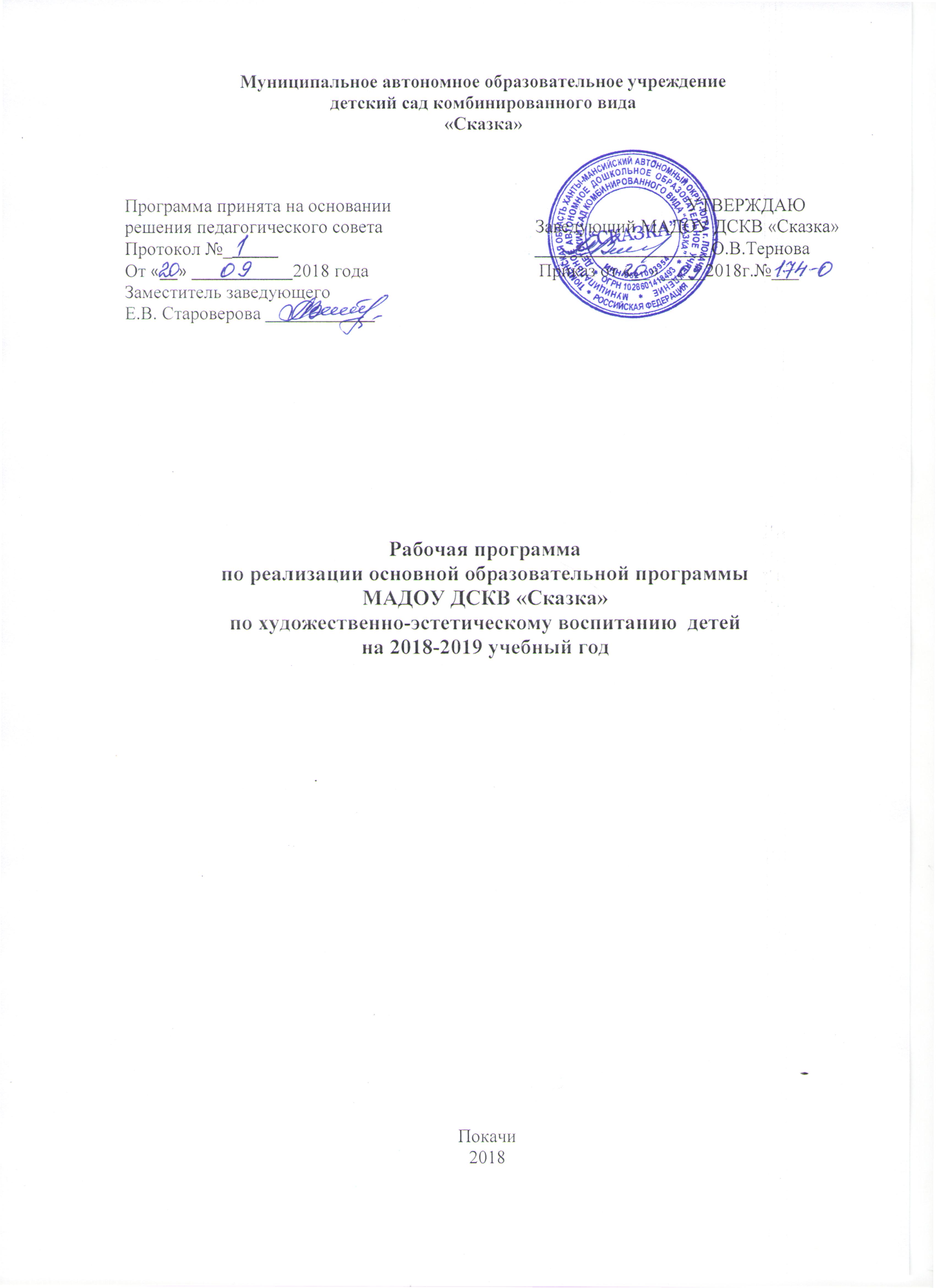 Содержание1. Целевой раздел Пояснительная записка …………………………………………………………………………….3Возрастные особенности детей от 4 до 8 лет ……………………………………………………...5Планируемые результаты освоения программы…………………………………………………..62. Содержательный раздел Содержание образовательной деятельности по художественно – эстетическому развитию. Изобразительная деятельность…………………………………………………………………….7Содержание работы по изобразительной деятельности для детей 4-5 лет……………………...7 Содержание работы по изобразительной деятельности для детей 5-6 лет……………………..25Содержание работы по изобразительной деятельности для детей 6-8 лет……………………..42 Результаты деятельности по художественно – эстетическому развитию……………………...59 Работа с родителями в ДОУ ……………………………………………………………………...623. Организационный разделУчебный план непосредственно образовательной деятельности по художественно – эстетическому развитию, изобразительной деятельности ………………63Список используемой литературы……………………………………………………………..…671. Целевой разделПояснительная запискаРабочая программа по художественно-эстетическому воспитанию обеспечивает  разностороннее,  творческое  развитие детей в изобразительной деятельности от 4 до 8 лет с учётом их возрастных и индивидуальных особенностей.Разработчиками программы являются заместитель заведующего по учебно-воспитательной работе Староверова Е.В., воспитатель Кулакова Е.В.Реализуемая программа строится на принципе личностно-развивающего и гуманистического характера взаимодействия взрослого с детьми и направлена на создание условий развития ребёнка, открывающих возможности  для его позитивной социализации, его личностного развития, развития инициативы и творческих способностей в изобразительной деятельности на основе сотрудничества со взрослыми  и сверстниками. Художественно-эстетическое развитие предполагает  развитие предпосылок ценностно-смыслового восприятия и понимания произведений изобразительного искусства, мира природы, становление эстетического отношения к окружающему миру; формирование элементарных представлений о видах искусства; реализация  художественной творческой деятельности детей.Составлена на основе  комплексной программы «Радуга» под редакцией  Т.Н. Дороновой, программы художественного  воспитания, обучения и развития детей  2-7  лет «Цветные  ладошки» Лыковой  И.А., комплексной «Программы воспитания и обучения в детском саду» под редакцией М.А.Васильевой, В.В.Гербовой, Т.С.Комаровой, «Занятия по изобразительной деятельности» Швайко Г.С. и в соответствии с Федеральным Государственным Образовательным Стандартом дошкольного образования.Данная программа разработана в соответствии со следующими нормативными  документами:  1. Закон РФ «Об образовании в Российской Федерации» (29 декабря 2012 года № 273 – ФЗ)  2. Декларация прав человека. Принята Генеральной Ассамблеей ООН 20.11.1959 г.  3. Порядком организации и осуществления образовательной деятельности по       общеобразовательным программам дошкольного образования, утвержденном приказом Министерства образования и науки Российской Федерации от 30. 08. . № 1014   4. Национальная доктрина образования в РФ на период до 2025 года.    5. Приказ Министерства образования и науки Российской Федерации (Минобрнауки   России) от 17 октября . N . Москва "Об утверждении федерального государственного образовательного стандарта дошкольного образования"     6. ПРОЕКТ Методические рекомендации по организации предметно-пространственной развивающей образовательной среды в образовательных организациях, реализующих образовательные программы дошкольного образования в условиях подготовки к введению ФГОС дошкольного образования 7. Письмо МО РФ № 06-1844 от 11.12.2006 г. « О примерных требованиях к программам дополнительного образования детей». 8. ПОСТАНОВЛЕНИЕ Главного государственного санитарного врача РФ "Об утверждении СанПин 2.4.1.3049-13 "Санитарно-эпидемиологические требования к устройству, содержанию и организации режима работы дошкольных образовательных организаций" от 15 мая 2013 года №26Возраст детей, на которых рассчитана программа 4-8лет.Программа рассчитана на 3 года обучения.Формы обучения по данной программе:подгрупповые занятия;индивидуальные занятия;выставки;тематические развлечения. Количество занятий  в учебном году - 72, в неделю -2  занятия, в месяц – 8 занятий.
Длительность занятий:4 – 5 лет -  20 минут.
5 – 6 лет -  25 минут. 
6 - 8 лет -  30 минут.Цель программы:   создать каждому ребенку в детском саду возможность для развития творческих способностей, широкого взаимодействия с миром, активного практикования в разных видах изобразительной деятельности, творческой самореализации.Задачи:1) Развитие предпосылок ценностно – смыслового восприятия и понимания произведений искусства (словесного, музыкального, изобразительного), мира природы. 2) Становление эстетического отношения к окружающему миру. 3) Формирование элементарных представлений о видах искусства. 4) Восприятие музыки, художественной литературы, фольклора. 5) Стимулирование сопереживания персонажам художественных произведений. 6) Реализация самостоятельной творческой деятельности детей (изобразительной, конструктивно-модельной.) Принципы и подходы в организации образовательного процессаВ основе реализации примерной основной образовательной программы лежит культурно-исторический и системнодеятельностный подходы к развитию ребенка, являющиеся методологией ФГОС, который предполагает:1) полноценное проживание ребенком всех этапов детства (младенческого, раннего и дошкольного возраста), обогащение (амплификация) детского развития;2) построение образовательной деятельности на основе индивидуальных особенностей каждого ребенка, при котором сам ребенок становится активным в выборе содержания своего образования, становится субъектом образования (далее - индивидуализация дошкольного образования);3) содействие и сотрудничество детей и взрослых, признание ребенка полноценным участником (субъектом) образовательных отношений;4) поддержка инициативы детей в различных видах деятельности;5) сотрудничество Организации с семьей;6) приобщение детей к социокультурным нормам, традициям семьи, общества и государства;7) формирование познавательных интересов и познавательных действий ребенка в различных видах деятельности;8) возрастная адекватность дошкольного образования (соответствие условий, требований, методов возрасту и особенностям развития);9) учет этнокультурной ситуации развития детей.Содержание психолого-педагогической работы ориентировано на разностороннее развитие дошкольников с учётом их возрастных и индивидуальных особенностях детей в изобразительной деятельности.Возрастные особенности детейЗначительное развитие получает изобразительная деятельность к 4-5 годам. Рисунки становятся предметным и детализированным. В этом возрасте дети рисуют предметы прямоугольной, овальной формы, простые изображения животных. Дети могут своевременно насыщать ворс кисти краской, промывать по окончании работы. Графическое изображение человека характеризуется наличием туловища, глаз, рта, носа, волос, иногда одежды и ее деталей. Дети могут вырезать ножницами по прямой, диагонали, к 5 годам овладевают приемами вырезывания предметов круглой и овальной формы. Лепят предметы круглой, овальной, цилиндрической формы, простейших животных, рыб, птиц. В изобразительной деятельности 5-6 летний ребенок свободно может изображать предметы круглой, овальной, прямоугольной формы, состоящих из частей разной формы и соединений разных линий. Расширяются представления о цвете (знают основные цвета и оттенки, самостоятельно может приготовить розовый и голубой цвет). Старший возраст – это возраст активного рисования. Рисунки могут быть самыми разнообразными по содержанию: это жизненные впечатления детей, иллюстрации к фильмам и книгам, воображаемые ситуации. Обычно рисунок представляет собой схематичные изображения различных объектов, но могут отличаться и оригинальностью композиционного решения. Изображение человека становится более детализированным и пропорциональным. По рисованию можно судить о половой принадлежности и о эмоциональном состоянии изображаемого человека. Рисунки отдельных детей отличаются оригинальностью и креативностью. В лепке детям на представляет труда создать более  сложное по форме изображение. В аппликации  дети успешно справляются с вырезыванием предметов из прямоугольников и кругов, в деятельности детей вводятся нетрадиционные аппликации. В изобразительной деятельности детей 6-7 лет рисунки приобретают более детализированный характер, обогащается их цветовая гамма. Более явными становятся различия между рисунками мальчиков и девочек. Мальчики охотно изображают технику, космос, военные действия; девочки обычно рисуют женские образы: принцесс, балерин, и т.д. Часто встречаются бытовые сюжеты: мама и дочка, комната и т.п. При правильном подходе у детей формируются художественно-творческие способности в изобразительной деятельности. Изображение человека становится еще более детализированным и пропорциональным. Появляются пальцы на руках, глаза, рот, нос, брови, подбородок. Одежда может быть украшена различными деталями. Предметы, которые дети лепят и вырезывают, имеют различную форму, цвет, строение, по-разному расположены в пространстве. Вместе с тем могут к 7-ми годам передать конкретные свойства предмета с натуры. Семилетнего ребенка характеризует активная деятельностная позиция, готовность к спонтанным решениям, любопытство, постоянные вопросы к взрослому, способность к речевому комментированию процесса и результата собственной деятельности, стойкая мотивация достижений, развитое воображение. Процесс создания продукта носит творческий поисковый характер: ребенок ищет разные способы решения одной и той же задачи. Ребенок семи лет достаточно адекватно оценивает результаты своей деятельности по сравнению с другими детьми, что приводит к становлению представлений о себе и своих возможностях. Планируемые результаты4-5- года: в рисовании: используют  правильные формообразующие движения для создания образа, уверенно проводят  узкие и широкие линии, полосы (плашмя и концом кисти), рисуют  кольца, точки, дуги, мазки, правильно закрашивают рисунки кистью, восковым мелком, цветным карандашом, проводят линии только в одном направлении, не выходя за пределы контура, аккуратно пользуются художественными материалами.В лепке: дети используют  приёмы лепки: оттягивание из целого куска, прищипывание, соединение частей сглаживанием поверхности пальцами, прижиманием и примазыванием, вдавливание шара, для получения полой формы.В аппликации: дети правильно держат ножницы, разрезают  бумагу по прямой линии, перерезать квадраты по диагонали, срезают  углы у прямоугольника, квадрата, делают  косой срез, вырезают  округлые формы из квадрата и прямоугольника; аккуратно вырезают  и наклеивать детали, соблюдать последовательность выполнения аппликации.5-6 лет: в рисовании:  дети рисуют по памяти, с натуры, по представлению, анализируют  объект и его свойства, устанавливают  пространственные, пропорциональные отношения, передают  многообразие форм, фактур, пропорциональных отношений;Делают  набросок простым карандашом;Совершенствуют  моторные характеристики: свободу движений, точность, ритмичность, плавность, силу нажима;Создают  новые цветовые тона и оттенки, пользоваться палитрой;Рисуют  всем ворсом, концом кисти, примакиванием, используют в рисовании кисти разных размеров, применяют  поролоновую губку для тонировки листа.В лепке: дети лепят  конструктивным  и смешанным способом, создают многофигурные композиции, передают фактуру, сглаживают  поверхность предмета, вылепляют  мелкие детали.В аппликации: дети владеют симметричным, многослойным вырезанием , разнообразными способами прикрепления  детали на фон;Разрезают  бумагу на короткие и длинные полоски, вырезают  круги и овалы, преобразовывают одни фигуры в другие.6-8 лет: В рисовании: Дети совершенствуют  моторные характеристики: свободу движений, точность, ритмичность, плавность, силу нажима;Создают  новые цветовые тона и оттенки, пользуются  палитрой;Рисуют  всем ворсом, концом кисти, примакиванием, использовать в рисовании кисти разных размеров, применять поролоновую губку для тонировки листа, используют в рисовании нетрадиционные техники, сочетают  в рисовании несколько материалов.В лепке: Дети лепят конструктивным  и смешанным способом, создают многофигурные композиции, передают  фактуру, сглаживают поверхности предмета, вылепливают  мелкие детали.Создают  многофигурные композиции, коллективные работы, используют  в лепке ранее изученные приёмы.В аппликации: Дети используют  разные материалы, применяют в аппликации симметричное, силуэтное, многослойное  вырезания, создают  сюжетную аппликацию, преобразовывают одни фигуры в другие.2.Содержательный разделИзвлечение из ФГОС ДОХудожественно-эстетическое развитие предполагает развитие предпосылок ценностно-смыслового восприятия и понимания произведений искусства (словесного, музыкального, изобразительного), мира природы; становление эстетического отношения к окружающему миру; формирование элементарных представлений о видах искусства; восприятие музыки, художественной литературы, фольклора; стимулирование сопереживания персонажам художественных произведений; реализацию самостоятельной творческой деятельности детей (изобразительной, конструктивно-модельной, музыкальной, и др.).Основные задачи и содержание образовательной области «Художественно – эстетическое развитие»ИЗОБРАЗИТЕЛЬНОЕ ИСКУССТВОПятый год жизни. Задачи образовательной деятельности ‒ Воспитывать эмоционально-эстетические чувства, отклик на проявление прекрасного в предметах и явлениях окружающего мира, умения замечать красоту окружающих предметов и объектов природы; ‒ Активизировать интерес к произведениям народного и профессионального искусства и формировать опыт восприятия произведений искусства различных видов и жанров, способствовать освоению некоторых средств выразительности изобразительного искусства. ‒ Развивать художественное восприятие, умения последовательно внимательно рассматривать произведения искусства и предметы окружающего мира; соотносить увиденное с собственным опытом; ‒ Формировать образные представления о предметах и явлениях мира и на их основе развивать умения изображать простые предметы и явления в собственной деятельности. Содержание образовательной деятельности Проявление интереса к предметам народных промыслов, иллюстрациям в детских книгах, скульптуре малых форм, необычным архитектурным постройкам, описанию архитектурных объектов в иллюстрациях к сказкам. Развитие умений художественно-эстетического восприятия: последовательно рассматривать предметы и произведения, узнавать изображенные предметы и явления; видеть их выразительность, соотносить с личным опытом; выделять их сенсорные признаки, зрительно и тактильно обследовать игрушки, привлекательные предметы, мелкую скульптуру. Представления и опыт восприятия произведений искусства: Декоративно-прикладное искусство: знакомство с близкими оыпту детей видами русских народных промыслов; их назначение, образность, материалы для изготовления. Особенности декоративных образов: выразительность, яркость, нарядность. Своеобразие некоторых узоров и орнаментов: кольца, дуги, точки; бутоны, листья; цветовые сочетания, традиционные образы. Декоративно-оформительское искусство как искусство красивого оформления пространства (комнаты, группы, выставок, поздравительных открыток, атрибутов для игр). Графика: особенности книжной графики: сопровождение иллюстрации текста; украшение книги. Ценность книги и необходимость бережного отношения к ним. Средства выразительности. Художники-иллюстраторы на конкретных примерах, близких детскому опыту: Е. и Н. Чарушины, Н. Кочергин, Л.Лебедев, Т. Маврина, В.Сутеев и др. Живопись: жанры живописи: натюрморт, пейзаж, портрет; разные по художественному образу и настроению произведения. Средства выразительности живописи (цвет, линия, композиция); многообразие цветов и оттенков, форм, фактуры в предметах и явлениях окружающего мира. Скульптура: способы создания скульптуры: пластика, высекание. Особенности её содержания - отображение животных (анималистка), портреты человека и бытовые сценки; средства выразительности: объемность, статика и движение, материала. Восприятие скульптуры разного вида: малая пластика, декоративная. Архитектура: представления о том, что окружающие детей сооружения – дома – архитектурные сооружения. Сходство и различие домов по используемым материалам, внешним конструктивным решениям. -Развитие умений различать между собой скульптурные, живописные и графические изображения, предметы разных народных промыслов. Понимание образа (что изображено) и доступных средств выразительности, с помощью которых художник, создает выразительный образ. -Развитие умений обращать внимание и откликаться на интересные декоративно-оформительские решения: украшение группы, одежду, атрибуты игр, замечать новые красивые предметы в группе. -Проявление детских предпочтений: выбор детьми любимых книг и иллюстраций, предметов народных промыслов, инициировать пояснение детьми выбора; проявлению детьми бережного отношения к книгам, игрушкам, предметам народных промыслов, начальный опыт коллекционирования. Развитие продуктивной деятельности и детского творчества Задачи образовательной деятельности: ‒ Активизировать интерес к разнообразной изобразительной деятельности; ‒ Формировать умения и навыки изобразительной, декоративной, конструктивной деятельности: развитие изобразительно-выразительных и технических умений, освоение изобразительных техник. ‒ Поощрять желание и развивать умения воплощать в процессе создания образа собственные впечатления, переживания; поддерживать творческое начало в процессе восприятия прекрасного и собственной изобразительной деятельности. ‒ Развивать сенсорные, эмоционально-эстетические, творческие и познавательные способности. Содержание образовательной деятельности -Интерес к изобразительной деятельности, изобразительным материалам и инструментам, стремление заниматься изобразительной деятельностью по собственному желанию. -Развитие умений принимать замысел будущей работы, предложенный педагогом или поставленной самостоятельно. -Развитие умений выделять общие, типичные, характерные признаки предметов и явлений природы, человека; сенсорных, эстетический свойств (разнообразие форм, размеров, пропорций; устанавливать ассоциативные связи между свойствами предметов, деталями конструктора и образами. -Развитие умений создавать изображение отдельных предметов и простые сюжеты в разных видах деятельности; в рисунке, лепке изображать типичные и некоторые индивидуальные признаки, в конструировании передавать пространственно-структурные особенности постройки. Освоения детьми обобщенных способов изображения (дугой, на основе овала и т.п.). Изобразительно-выразительные умения -Развитие умений правильно располагать изображение на листе бумаги, выделять планы (по всему листу, два плана), выделять главное цветом, размером, расположением на листе; создавать отчетливо основные формы, составлять изображение из нескольких частей, передать в работах позы, движение, жесты персонажей, некоторые детали, соотносить предметы по величине. -Развитие умений в сюжетном изображении передавать пространственные отношения, при рисовании по мотивам сказок передавать признаки сказочности цветовым решением, атрибутами; в декоративном изображении нарядно украшать предметную и геометрическую основу с помощью ритма пятен, геометрических элементов узора; в лепке - посредством налепов, узора стекой; соотносить цвет и элементы декора с фоном. Умения создавать несложную композицию из изготовленных предметов. -Умения подбирать цвет, соответствующий изображаемому предмету; использовать разнообразные цвета; применять цвет как средство выразительности, характера образа. --Составлять новый цветовой тон на палитре, накладывать одну краску на другую. Технические умения В рисовании: умения отбирать при напоминании педагога изобразительные материалы и инструменты, способы изображения в соответствии с создаваемым образом. Использование правильных формообразующих движений для создания изображения. Умения уверенно проводить линии, полосы, кольца, дуги; правильно удерживать инструменты; сохранение правильной позы при рисовании. Штриховать; работать щетинной кистью, сочетать некоторые материалы (гуашь и восковые мелки). Аккуратно пользоваться материалами. В аппликации: освоение доступных способов и приемов вырезания и обрывной аппликации; из полос и вырезанных форм составлять изображения разных предметов. Умения правильно использовать ножницы, аккуратно вырезать и наклеивать детали; умения использовать неизобразительные материалы для создания выразительного образа. В лепке: умения лепить из различных материалов: глины, пластилина, снега, песка. Знакомство с конструктивным и комбинированным способом создания изображения. Освоение некоторых приемов лепки: оттягивание из целого куска, прощипывание и т.п. В конструировании из готовых геометрических фигур: умения анализировать объект, выделять основные части и детали, составляющие сооружение. -Создание вариантов знакомых сооружений из готовых геометрических форм и тематического конструктора, деталей разного размера. -Конструирование из бумаги: освоение обобщенных способов складывания различных поделок: складывание квадрат; приклеивание к основной форме деталей. -Конструирование из природного материала: умения видеть образ в природном материале, составлять образ из частей, использовать для закрепления частей клей, пластилин. Составление простых коллажей из готовых элементов; изготовление несложных сувениров в технике коллажа. Перспективный планпо изобразительной деятельности для детей 4-5 летШестой год жизни. Задачи образовательной деятельности: ‒ Активизировать проявление эстетического отношения к окружающему миру (искусству, природе, предметам быта, игрушкам, социальным явлениям). ‒ Развивать художественно-эстетическое восприятие, эмоциональный отклик на проявления красоты в окружающем мире, произведениях искусства и собственных творческих работах; способствовать освоению эстетических оценок, суждений. ‒ Развивать представления об жанрово-видовом разнообразии искусства, способствовать освоению детьми языка изобразительного искусства и художественной деятельности, и формировать опыт восприятия разнообразных эстетических объектов и произведений искусства. ‒ Развивать эстетические интересы, эстетические предпочтения, желание познавать искусство и осваивать изобразительную деятельность. Содержание образовательной деятельности Развитие умений откликаться и замечать красоту окружающего мира, дифференцированно воспринимать многообразие форм, цвета, фактуры, способы их передачи в художественных образах. Ассоциировать и образно воспринимать их. Развивать художественно-эстетические способности. Умения художественного восприятия: умения самостоятельно и последовательно анализировать произведения и архитектурные объекты; выделяет типичное, обобщенное. Умения различать произведения искусства разных видов, понимание специфики разных видов искусства. Представления и опыт восприятия произведений искусства. Декоративно-прикладное искусство разных видов (игрушки, утварь, одежда, предметы быта) и разных областей России; технологии изготовления, назначение, особенности: яркость, нарядность, обобщенность, декоративность, единство эстетического и утилитарного, символичность образов животных, явлений природы. Ценность народного искусства; воспитание желания его сохранять и познавать. Своеобразие декоративно-оформительского искусства: назначение, виды: одежда, мебель, предметы быта. Способы оформления поздравительных открыток, составления букетов, оформления выставок. Графика как вид изобразительного искусства. Книжная, прикладная графика. Назначение иллюстрации - сопровождение текста. Специфика труда художника-иллюстратора, технологии создания иллюстрации. Художники-анималисты, иллюстраторы-сказочники. Живопись: представления о жанрах живописи: натюрморт, пейзаж, ахпортрет, жанровая живопись; восприятие разных образов по содержанию, настроению, средствами выразительности. Авторская манера некоторых художников-живописцев. Специфика скульптуры как искусства создавать объемные образы (отличие от живописи). Назначение и виды скульптуры, средства выразительности: материал, техника его обработки, фактура, композиция, силуэт, постамент. Специфика труда скульптора, используемые инструменты. Скульптурные образы по близкой детям тематике из разных материалов. Архитектура как сооружения, их комплексы, необходимые для жизнедеятельности людей. Особенности архитектуры (соотношение пользы-красоты-прочности). Материалы, используемые в строительстве. Виды архитектуры по назначению. Понимание типичного, обобщенного образа сооружения, характерного и индивидуального. Гармония объекта с окружающим пространством. Известные архитектурные сооружения региона. Умения эмоционально откликаться, понимать художественный образ, идею произведения, устанавливать связь между образом, сюжетом, средствами выразительности; выделять настроение произведения, отношение автора к изображенному. Умения выделять средства выразительности разных видов искусства. Оценивать художественные образы графики, живописи, скульптуры и архитектуры; формулировать собственное суждение. Уважительное отношение к промыслам родного края, к художественному наследию России. Проявление интереса к творческому труду. Проявление предпочтений. Посещение музея. Представления о музее – как сокровищнице ценностей и произведений искусства. Экспонаты и коллекция. Интерес к посещению музеев, галерей; знание и стремление соблюдать правила поведения в музее. Развитие продуктивной деятельности и детского творчества Задачи образовательной деятельности: ‒ Развивать изобразительную деятельность детей: самостоятельное определение замысла будущей работы, стремление создать выразительный образ, умений самостоятельно отбирать впечатления, переживания для определения сюжета, выбирать соответствующие образу изобразительные техники и материалы, планировать деятельность и достигать результата, оценивать его, взаимодействовать с другими детьми в процессе коллективных творческих работ. Развивать технические и изобразительно-выразительные умения. ‒ Поддерживать личностные проявления старших дошкольников в процессе освоения искусства и собственной творческой деятельности: самостоятельность, инициативности, проявлении индивидуальности, творчества. ‒ Продолжать развивать эмоционально-эстетические, творческие, сенсорные и познавательные способности. Содержание образовательной деятельности Развитие умений определять замысел будущей работы, самостоятельно отбирать впечатления, переживания для определения сюжета. Создавать выразительный образ и передавать своё отношение. По собственной инициативе интегрировать виды деятельности. Проявление инициативы в художественно-игровой деятельности, высказывание собственных эстетических суждений и оценок. Развитие умений планировать деятельность, доводить работу до результата, оценивать его; экономично использовать материалы. Знакомство со способом создания наброска. Умения рисования контура предмета простым карандашом. Освоение новых более сложных способов создания изображения. Создание изображений по представлению, памяти, с натуры; умения анализировать объект, свойства, устанавливать пространственные, пропорциональные отношения, передавать их в работе. Изобразительно-выразительные умения Продолжение развития умений выделять главное, используя адекватные средства выразительности. Использование цвета как средства передачи настроения, состояния, отношения к изображаемому или выделения главного в картине; свойства цвета (теплая, холодная гамма), красота яркость насыщенных или приглушенных тонов. Умения тонко различать оттенки (развитое цветовое восприятие). Умения подбирать фон бумаги и сочетание красок. Развитие умений передавать многообразие форм, фактуры, пропорциональных отношений. В изображении предметного мира: передавать сходства с реальными объектами; при изображении с натуры передавать характерные и индивидуальные признаки предметов, живых объектов; при изображении сказочных образов передавать признаки необычности в сюжетном изображении: передавать отношения между объектами, используя все средства выразительности и композицию: изображать предметы на близком, среднем и дальнем планах, рисовать линию горизонт; в декоративном изображении: создавать нарядные, обобщенные образы; украшать предметы с помощью орнаментов и узоров, используя ритм, симметрию в композиционном построении; украшать плоские и объемные формы, предметные изображения и геометрические основы. Технические умения В рисовании: применение разнообразных изобразительных материалов и инструментов (сангина, пастель, мелки, акварель, тушь, перо, палитра, кисти разных размеров, гелиевые ручки, витражные краски, уголь, фломастеры). Умения создавать новые цветовые тона и оттенки путем составления, разбавления водой или разбеливания, добавления черного тона в другой тон. Пользоваться палитрой; техникой кистевой росписи; передавать оттенки цвета, регулирует силу нажима на карандаш. Освоение разных изобразительных живописных и графических техник: способы работы с акварелью и гуашью (по - сырому), способы различного наложения цветового пятна, техникой пера, тушевки, штриховки, оттиска, монотипии, «рельефного» рисунка, способов рисования кистью. В аппликации: использование разнообразных материалов: бумагу разного качества и свойств, ткани, природные материалов и веществ, бросовых материалов. Знакомство с техниками симметричного, ажурного вырезания; разнообразными способами прикрепления деталей на фон, получения объемной аппликации. Создание разнообразных форм. Последовательность работы над сюжетной аппликацией; умения создавать коллажи. В лепке: использование разнообразных материалов и дополнительных материалов для декорирования. Умения лепить конструктивным и смешанным способом; создавать многофигурные и устойчивые конструкции; создавать объемные и рельефные изображения; использовать разные инструменты: стеки, штампы, постамент, каркасы; передавать фактуру, сглаживать поверхность предмета; вылепливать мелкие детали. В конструировании из разнообразных геометрических форм, тематических конструкторов: развитие умений анализировать постройку, выделять крупные и мелкие части, их пропорциональные соотношения. Создание построек, сооружений с опорой на опыт освоения архитектуры: варианты построек жилого, промышленного, общественного назначения, мосты, крепости, транспорт, сказочные постройки; придумывает сюжетные композиции. Создание построек по заданным теме, условиям, самостоятельному замыслу, схемам, моделям. Знакомство с некоторыми правилами создания прочных, высоких сооружений, декорирования постройки. Конструирование из бумаги: создание интересных игрушек для самостоятельных игр с водой и ветром. Освоение обобщенных способов конструирования из бумаги; читать схемы сложения. Освоение приемов оригами. Конструирование из природного и бросового материала: умения выделять выразительность природных объектов, выбирать их для создания образа по заданной или придуманной теме. Освоение способов крепления деталей, использования инструментов. Стремление к созданию оригинальных композиций для оформления пространства группы, помещений к праздникам, мини-музея и уголков, пространства для игр. Освоение несложных способов плоского, объемного и объемно-пространственного оформления. Использование разных материалов для создания интересных композиций; умения планировать процесс создания предмета. Развитие умений работы с тканью, плетение: разрезание, наклеивание, заворачивание, нанесение рисунка, декорирование элементами; изготовление простых игрушек. Обыгрывание изображения, стремление создавать работу для разнообразных собственных игр, в «подарок» значимым близким людям. Развитие умений сотрудничать с другими детьми в процессе выполнения коллективных творческих работ. Развитие умений адекватно оценить результаты деятельности, стремиться к совершенствованию умений, продуктов деятельности, прислушиваться к оценке и мнению взрослого. Перспективный планпо изобразительной деятельности5-6 летСедьмой год жизни. Задачи образовательной деятельности: Продолжать формировать эмоционально-эстетические ориентации, подвести детей к пониманию ценности искусства, способствовать освоению и использованию разнообразных эстетических оценок, суждений относительно проявлений красоты в окружающем мире, художественных образов, собственных творческих работ.  Стимулировать самостоятельное проявление эстетического отношения к окружающему миру в разнообразных ситуациях: повседневных и образовательных ситуациях, досуговой деятельности, в ходе посещения музеев, парков, экскурсий по городу.  Совершенствовать художественно-эстетическое восприятие, художественно-эстетические способности, продолжать осваивать язык изобразительного искусства и художественной деятельности, и на этой основе способствовать обогащению и начальному обобщению представлений об искусстве.  Поддерживать проявления у детей интересов, эстетических предпочтений, желания познавать искусство и осваивать изобразительную деятельность в процессе посещения музеев, выставок, стимулирования коллекционирования, творческих досугов, рукоделья, проектной деятельности. Содержание образовательной деятельности Проявление интереса к проявлению красоты в окружающем мире, желание подмечать проявления красоты, задавать вопросы и высказывать собственные предпочтения, рассматривать произведения искусства, привлекательные предметы быта и природные объекты. Представления и опыт восприятия различных произведений изобразительного искусства, разных видов архитектурных объектов: представления о специфике видов искусства (скульптуры, живописи, графики, архитектуры), используемых изобразительных и строительных материалах и инструментах: Народное декоративно-прикладное искусство разных видов на примере промыслов России и зарубежья; разнообразие и сходство, назначение и особенности, связь декора с назначением предмета; традиционность образов, узоров, отражение в них природы, народного быта, культуры. Стилевые особенности. Ценность народного искусства; воспитание гордости и желания его сохранять и познавать. Своеобразие декоративно-оформительского искусства; виды. Способы оформления поздравительных открыток, составления букетов, оформления выставок. Профессиональное прикладное искусство. Графика: виды и особенности средств выразительности. Специфики труда художника-иллюстратора, способы создания иллюстрации. Макет книги. Художники-анималисты, иллюстраторы-сказочники, иллюстраторы «веселой» книги. Живопись: жанровое разнообразие, особенности средств выразительности. Авторская манера известных художников-живописцев (на ознакомительном уровне). Скульптура: виды скульптуры, особенности средств выразительности. Специфика труда скульптора. Памятники и монументы, известные памятники и скульптура региона, России и мира. Архитектура: особенности и виды архитектуры, материалы, используемые в строительстве. Понимание типичного, обобщенного характерного и индивидуального образа сооружения. Особенности архитектурных сооружений, зданий. Декоративные элементы. Гармония объекта с окружающим пространством. Эстетический образ города. Известные архитектурные сооружения России и мира. Труд архитектора. Эмоционально-эстетический отклик на выразительность художественного образа, предмета народного промысла, архитектурного объекта. Совершенствование умений художественного восприятия: внимательно рассматривает произведение, выделять сходство и различие при сравнении разных по тематике, используемым средствам выразительности. Понимание идеи произведения, установлению связи между образом, сюжетом, средствами выразительности; выделение настроения произведения, отношения автора к изображенному; эстетическая оценка, высказывание собственного суждения. Подведение к пониманию того, что автор-творец, целенаправленно отбирает средства выразительности для создания более выразительного образа. Выделение творческой манеры некоторых художников и скульпторов. Воспитание начальных ценностных установок, уважительного отношения к промыслам родного края; развитие и поддержку детского интереса к «истории» народных промыслов и искусства, необычным предметам, интересным художественным образам. Поддержка стремления отразить впечатления и представления в собственной деятельности. Проявление предпочтений и интересов в форме коллекционирование, увлечения ручным трудом, продуктивной деятельности. Посещение музеев. Интерес к посещению музеев, галерей. Представления о произведениях искусства в музее; разнообразие музейных экспонатов и виды музея. Понимание ценность музейного предмета. Стремление соблюдать правила поведения в музее, отражать впечатления в деятельности, проявлять уважительное отношение к художественному наследию России. Развитие продуктивной деятельности и детского творчества Задачи образовательной деятельности:  Поддерживать проявления самостоятельности, инициативности, индивидуальности, рефлексии, активизировать творческие проявления детей.  Совершенствовать компоненты изобразительной деятельности, технические и изобразительно-выразительные умения.  Развивать эмоционально-эстетические, творческие, сенсорные и познавательные способности. Содержание образовательной деятельности Умения самостоятельно определять замысел будущей работы, отбирать впечатления, переживания для выразительного образа, интересного сюжета. Проявление индивидуального почерка, инициативы в художественно-игровой деятельности, высказывание собственных эстетических суждений и оценок, передавать своё отношение. Создание выразительного образа с помощью осознанного выбора и сочетания выразительных средств; умений разрабатывать образ; предлагать варианты образа; выбирать наиболее соответствующие образу изобразительные техники и материалы и их сочетать, по собственной инициативе интегрировать виды деятельности. Умения планировать деятельность, доводить работу до результата, адекватно оценивать его; вносить изменения в работу, включать детали, «дорабатывать» изображение. Самостоятельное использование способов экономичного применения материалов и проявление бережного отношения к материалам и инструментам. Освоение и самостоятельное использование разных способов создания изображения. Создание изображений по представлению, памяти, а также с натуры. Изобразительно-выразительные умения Развитие умений самостоятельно и верно использовать разные средства выразительности: цвет, композицию, форму, фактуру. Использовать цвет как средство передачи настроения, отношения к изображаемому; использовать в деятельности свойства цвета (теплая, холодная, контрастная или сближенная гамма); смешивать краски с целью получения оттенков; подбирать фон бумаги и сочетание красок. Развитие умений анализировать объект; стремление передавать в собственном изображении разнообразие форм, фактуры, пропорциональных отношений. В изображении предметного мира: передавать сходство с реальными объектами; при изображении с натуры - типичные и характерные и индивидуальные признаки предметов, живых объектов; при изображении сказочных образов - признаки сказочности; в сюжетном изображении: изображать линию горизонта согласно создаваемому образу, предметы на близком, среднем и дальнем планах, передавать; в декоративном изображении: создавать нарядные стилизированные образы; украшать предметы с помощью орнаментов и узоров; украшать плоские и объемные формы, предметные и геометрические основы; создавать декоративные изображениям разными способами построения композиции; использовать некоторых способов стилизации образов реальных предметов. Технические умения Совершенствование моторных характеристик умений. Развитие умений рисования контура предмета простым карандашом, создавать набросок. В рисовании: применение разнообразных изобразительных материалов и инструментов, их сочетания. Создание новых цветовых тонов и оттенков. Самостоятельное применение освоенных изобразительных живописных и графических техник. В аппликации: самостоятельного использование разнообразных материалов. Применение техник симметричного, силуэтного, многослойного, ажурного вырезания; разнообразных способов прикрепления деталей на фон, получения объемной аппликации; освоения последовательности работы над сюжетной аппликацией. Умения создавать разнообразные формы, преобразовывать их. В лепке: самостоятельное создание объемных и рельефных изображений; лепка смешанным и пластическим способом; использование разнообразных пластических материалов и дополнительные материалы для декорирования; самостоятельное использование инструментов. Стремление создавать аккуратные и качественные работы. В конструировании из разнообразных геометрических форм, тематических конструкторов: развитие умений анализировать постройку, создавать интересные образы, постройки, сооружения с опорой на опыт освоения архитектуры. Применение некоторых правил создания прочных построек; проектирование сооружений по заданным теме, условиям, самостоятельному замыслу, схемам, моделям, фотографиям. Конструирование из бумаги, природного и бросовых материалов: создание интересных игрушек, предметов по замыслу и по схеме сложения; самостоятельное применение разных способов и приемов создания, способов крепления деталей, различных инструментов; создание интересных образов в технике оригами. Освоение и применение способов плоского, объемного и объемно-пространственного оформления. Умения моделирования и макетирования простых предметов. Совершенствование умений планировать процесс создания предмета; создавать разметки по шаблону. Развитие умений работы с тканью, плетение: самостоятельное и качественное изготовление игрушек; безопасное использование ряда инструментов. Создание аппликации из ткани, умения наносить контур мелком; подбирать фактуру, цвет ткани к создаваемому образу. Совместное со взрослым и детьми коллективное изобразительное творчество, наряду с успешной индивидуальной деятельностью. Потребность в достижении качественного результата. Развитие адекватной оценки результатов деятельности, стремление к совершенствованию умений, качественному результату, желания прислушиваться к оценке и мнению взрослого. Перспективный планпо изобразительной деятельности6-8 лет  Результаты деятельности по художественно – эстетическому развитиюПятый год жизни. Шестой год жизни. Седьмой год жизни. Работа с родителями в ДОУЗадачи взаимодействия педагога с семьями дошкольников:  -Познакомить родителей с особенностями художественного развития детей младшего дошкольного возраста и адаптации их к условиям дошкольного учреждения.  -Совместно с родителями способствовать развитию детской самостоятельности.- Помочь родителям в обогащении сенсорного опыта ребенка, развитии его любознательности, накоплении первых представлений о предметном, природном и социальном мире. - Развивать у родителей интерес к совместным играм и занятиям с ребенком дома, познакомить их со способами развития воображения, творческих проявлений ребенка в разных видах художественной и игровой деятельности. -Помочь родителям создать условия для развития эстетических чувств старших дошкольников, приобщения детей в семье к разным видам искусства (архитектуре, музыке, театральному, изобразительному искусству) и художественной литературе. Так, в ходе наблюдений за общением родителей с ребенком воспитатель может обратить внимание на следующие показатели: Эмоциональный настрой ребенка на общение со взрослым (ребенок встречается с близкими радостно, спокойно, равнодушно, с нежеланием, раздраженно) Эмоциональный настрой взрослого на общение с ребенком- (взрослый вступает в общение с удовольствием, спокойно, с нежеланием, раздраженно) Особенности взаимодействия взрослого и ребенка в общении- сотрудничают, умеют договориться; не взаимодействуют, каждый занимается «своим делом»; конфликтуют, не могут прийти к общему решению. Особенности воспитательной тактики родителя - при затруднениях взрослый настаивает, угрожает наказанием, уговаривает, убеждает, принимает позицию ребенка, ищет компромиссы. Типичная позиция, которую занимает каждый в общении - Лидер (указывает, направляет, заставляет, оценивает), Партнер (советуется, сочувствует, напоминает, интересуется, согласовывает), Отстраненный (выслушивает, отвлекается, молчит, задает формальные вопросы) или др. Возникающие трудности общения, конфликты, их причины, пути выхода из затруднительных ситуаций. Эти проявления родителя и ребенка могут дать воспитателю общую картину их взаимоотношений, помогут понять родительскую тактику воспитания ребенка в семье, типичные трудности и проблемы. Сплочению родителей и педагогов будет способствовать совместное с родителями оформление групповых газет, фотоальбомов: «Вот какие малыши, полюбуйтесь от души», «Вместе ходим в детский сад», «У нас в семье праздник», Например, совместно с родителями можно создать групповой фотоальбом -"Вот какие малыши, полюбуйтесь от души" о детях группы. В таком альбоме можно представить кроме фотографий детей, зарисовки родителей, рассказы о детях, о семье, об общих делах и увлечениях. Участие родителей и детей в различных смотрах-конкурсах поможет педагогу лучше узнать возможности родителей, их таланты: «Визитная карточка осени», «Рождественский подарок», трудиться, ответственности, стремление до вести начатое дело до конца.3.Организационный раздел Учебный план непосредственно образовательной деятельности по художественно – эстетическому развитию, изобразительной деятельности Список репродукций и предметов искусства,рекомендуемых для рассматривания и бесед в старшем дошкольном возрастеЖИВОПИСЬНАТЮРМОРТЫ Врубель М.«Сирень»;Кончаловский П.«Персики», «Сирень», «Сирень белая и розовая» МанеЭ. «Белая сирень», «Васильки», «Одуванчики» Машков И.«Розы в хрустальной вазе», «Синие сливы» Садовников В.«Цветы и фрукты» Толстой Ф.«Букет цветов, бабочка и птичка», «Клубника» Хруцкий И.«Натюрморт со свечой», «Фрукты»ПЕЙЗАЖИ Айвазовский И.«Волна», «Девятый вал», «Радуга», «Чёрное море» Бакшеев В.«Голубая весна» Борисов-Мусатов В.«Весна» Бродская Л.«Овёс», «Таёжный мороз» Бродский И.«Осенние листья» Васильев Ф.«Деревенский пейзаж», «Мокрый луг», «Оттепель»,«Перед дождём» Васнецов В.«Река Вятка» Волков Е.«Ранний снег» Гаврилов В.«Свежий ветер» Грабарь И.«Иней», «Мартовский снег» Грицай А.«Весна в городском парке», «Ледоход» Дубовский Н.«Притихло» Жуковский С.«Заброшенная терраса», «Зимний вечер» Зверьков Е.«Голубой апрель», «Ледоход на Мезени» Куинджи А.И.«Днепр утром», «Зима», «На Севере диком», «Ночь над Днепром» Куприянов М.«Абрамцево», «Солнечный день» Левитан И.«Большая вода», «Весна. Большая вода», «Золотая осень», «Март», «Озеро. Русь» Мухин А.«Последний снег»Остроухов И.«Золотая осень», «Осень»Поленов В.«Московский дворик»Полюшенко А.«Май» Рерих Н.«Небесный бой» Ромадин Н.«Весна», «Кудинское озеро» Рылов А.«В голубом просторе» Саврасов А.«Грачи прилетели», «Осень» Саврасов В.«Радуга» Сомов К.«Радуга»Степанов А.«Журавли летят», «Лоси» Шишкин И.И.«Берёзовая роща», «Дебри», «Зимний лес», «Зимний лес. Иней»«Корабельная роща», «Рожь», «Утро в сосновом бору» Щербаков Б.«Тишина. Озеро Неро»ПОРТРЕТЫ Аргунов И.«Автопортрет», «Портрет неизвестной крестьянки в русском костюме» Боровиковский В.«Портрет Лопухиной»Брюллов К.«Автопортрет», «Всадница», «Итальянский полдень», «Портрет А.Н. Демидова» Василенко В.«Юрий Гагарин» Васнецов А.«Весна» Васнецов В.«Автопортрет, «Гусляры», «Снегурочка» Венецианов А.«Портрет крестьянской девочки», «Спящий пастушок» Дейнека А.«Автопортрет», «Бег», «Раздолье», «Тракторист», «Юность» Кипренский О.«Автопортрет», «Бедная Лиза» Кончаловский П.«Автопортрет»Крамской И.«Неизвестная» Кустодиев Б.«Автопортрет», «Купчиха» Левитан И.«Автопортрет» Лиотар Ж.-Э.«Шоколадница» Ломакин 0.«Портрет экскаваторщикаН. Мокина» Маковский К.«Дети, бегущие от грозы» Матейко Я.«Портрет детей художника» Мурильо.«Мальчик с собакой» Нестеров М.«Портрет В.И. Мухиной», «Портрет скульптора ИванаДмитриевича Шадра» Перов В.«Тройка»Прянишников И.«Воробьи» Ракша Ю.«Дети на изгороди» Рембрандт. «Портрет пожилой женщины» Репин И.«Стрекоза»Матвеев Ф.«Вид Рима. Колизей» Пименов Ю.«Новая Москва» Поленов В.«Московский дворик» Сергеев М.«Сказание о невидимом граде Китеже» Щербаков Б.«Ростов Великий» Юон К.«Купола и ласточки»Открытки и календари (плакаты) с видами города (или областного центра), в котором проживают детиОткрытки с видами Москвы, Санкт-ПетербургаОткрытки с видами столиц зарубежных государств (например, Берлин (Германия), Париж (Франция), Лондон (Великобритания), Рим (Италия), Токио (Япония), Пекин (Китай)ИЗДЕЛИЯ ДЕКОРАТИВНО-ПРИКЛАДНОГО ИСКУССТВАНАРОДНЫЕ ИГРУШКИБогородская резная игрушка:«Мужик и медведь» Л. Смирнова, «Маша и медведь» И. Стулова, «Царь Додон и Звездочёт» И. Стулова.Дымковская (вятская) игрушка: барыня, водоноска, нянька, всадник, лошадка, козёл, баран, индюк, гусь.Русская матрёшка:загорская, полхов-майданская, разновидности матрёшек -матрёшка-боярыня, матрёшка-боярин, витязь, старик-мухомор. Филимоновская игрушка-свистулька: барыня, мужик, всадник, медведь, козёл, петух, курица, лиса.ДЕКОРАТИВНАЯ РОСПИСЬ Гжельская керамика:например, чайная пара, чайник, самовар, маслёнка «Жар-птица»;Городецкая роспись по дереву: тарелка, прялка, шкатулка;Жостовская роспись:на металлических подносах (например, подносы «Розовые хризантемы», «Голубые цветы», «Букет лирический», «Жар-птицы»);Палехская лаковая живопись: шкатулки, пудреницы;Хохломская роспись по дереву: ложки, тарелки, утица, горшок, ковш, шкатулкаПримерный список   детских книг с иллюстрациями известных художников.Иллюстрации    известных художников.Билибин И. Русские народные сказки «Белая уточка», «Василиса Прекрасная», «Марья Моревна», «Перышко Финиста Ясна-Сокола», «Сестрица Алёнушка и братец Иванушка», «Сказка об Иване-царевиче, Жар-птице и о сером волке», «Царевна-лягушка»                         Васнецов Ю. «Три медведя» Л. Толстого, русские народные песенки в обработке К. Чуковского «Пятьдесят поросят», «Русские народные сказки» из сборника A.  Афанасьева, сборники русских народных потешек «Радуга-дуга» и «Ладушки»Владимирский Л. «Волшебник изумрудного города» Н. Волкова Демченко 0.«Сказки-крошки»B.	Кротова, «Почему пантера чёрная, а леопард - пятнистый?»Л. Генденштейна по мотивам сказки Р. КиплингаДехтерёв Б.«Красная шапочка» Ш. Перро Дубинчик Т.«Жили у бабули» по книге К.Д. Ушинского «Родное слово», альбом для рисования«Помаляка», «Колобок» Елисеев А. русская народная сказки в обработке М. Булатова «Лисичка со скалочкой»Конашевич В. «Сказка о рыбаке и рыбке», «Сказка о мёртвой царевне и семи богатырях», «Сказка о царе Салтане», «Сказка о золотом петушке» А. Пушкина; «Чудо-дерево», «Путаница» и «Мойдодыр» К. Чуковского; «Золушка» Ш. Перро; «Горшок каши» братьев Гримм; «Сказки» Г.-Х. Андерсена; «Старик-годовик» В. Даля; «Сказ про муравья и великана» Н. Кончаловской; русские волшебные сказки «Ненаглядная красота»; английские детские песенки «Плывёт, плывёт кораблик»; английские народные сказки «Как Джек ходил счастье искать»; французские народные песенки «Сюзон и мотылёк»; польские народные детские песенки «Дедушка Рох»Лебедев В. «Разноцветная книга», «Усатый-полосатый», «Цирк» и «Мистер Твистер» С. МаршакаМаврина Т. Русская народная сказка «Как у бабушки козёл», книжка-потешка «Плетень», «Сказка о золотом петушке» А. ПушкинаМанухин Я. Былина в обработке А. Нечаева «Микула Селянинович»Орлова Н. Русские народные сказки «Колобок», «Лисичка со скалочкой»,«Лисичка-сестричка и серый волк», «Двенадцать месяцев» С. Маршака Пахомов А. «Азбука» Л. Толстого, «Рассказ о неизвестном герое» С. Маршака, «А что у вас?» С. Михалкова Пивоваров В. «Старушки с зонтиками» Мануэля Лопеса Рачев Е. русские народные сказки «Волк и козлята», «Лиса и журавль», венгерская сказка «Два жадных медвежонка» Репкин П. венгерская сказка «Два жадных медвежонка», «Краденое солнце» К.Чуковского, «Сорока-белобока» Е.Благининой, словацкая сказка «Усолнышка в гостях» Савченко А. русская народная сказка «Заюшкина избушка», «Волшебник Изумрудного города» Н. Волкова)  Сутеев В«Слонёнок» Р. Киплинга, «Сказки вкартинках» В. Сутеева, «Кто сказал «мяу?» С. Маршака Токмаков Л. книга шотландских песенок «Крошка Вилли Винки» Федотова М.книги для бесед по картинкам «Гдемы были летом?», «Как мы провожали осень?», «Что мы делали зимой?», «Как мы встречали весну?» Г. Фроловой Чарушин Е. «Медвежата», «Олешки», «Вот они какие», «Тюпа,Томка и сорока» и «Моя первая зоология» Е. Чарушина, «Детки в клетке» С. Маршака, «Лесные разведчики» В. Бианки, «Лягушка-путешественница» Н. Гаршина Чекмарёва И. «Тихие стихи и звонкие песни» В.Петровой, «Один и много» С. Теплюк,«Зайкины истории»Список литературы.
Венгер Л.А., Пилюгина Э.Г., Венгер Н.Б. Воспитание сенсорной культуры ребёнка. - М.: Просвещение, 1988.Галанов А.С., Коршелова С.Н., Куликова С.Л. Занятия с дошкольниками по изобразительному искусству. - М.: ТЦ Сфера, 2002.Григорьева Г.Г. Изобразительная деятельность дошкольников. - М.: ИЦ Академия, 1997.Григорьева Г.Г. Развитие дошкольника в изобразительной деятельности. - М.: Академия, 2000.Доронова Т.Н. Природа, искусство и изобразительная деятельность детей. -М.: Просвещение, 1999.Комарова Т.С. Детское художественное творчество: Методическое пособие для воспитателей и педагогов. - М.: Мозаика-Синтез, 2005Курочкина Н.А. Знакомим с книжной графикой. - СПб.: Детство-Пресс, 2001.Куцакова Л.В. Конструирование и художественный труд в детском саду (программа и конспекты занятий). - М.: ТЦ Сфера, 2005.Лялина Л.А. Дизайн и дети (из опыта методической работы). - М.: ТЦ Сфера, 2006.Соломенникова О.А. Радость творчества. Ознакомление детей 5-7 лет с народным искусством. - М.: Мозаика-Синтез, 2005.Лыкова И.А. «Изобразительная деятельность в детском саду: средняя группа» 
Лыкова И.А. «Изобразительная деятельность в детском саду: старшая группа» 
Лыкова И.А. «Изобразительная деятельность в детском саду: подготовительная к школе группа» Лыкова И.А. «Изобразительное творчество в детском саду. Путешествия» Швайко Г.С. «Занятия по изобразительной деятельности в  детском саду. Средняя группа».Швайко Г.С. «Занятия по изобразительной деятельности в детском саду. Старшая группа». Швайко Г.С. «Занятия по изобразительной деятельности в детском  саду. Подготовительная  к школе группа». № п/пМесяцВид деятельностиТема занятияЦельЛитература 1Сентябрь Рисование  сюжетное по замыслу (педагогическая диагностика)Нарисуй картинку про лето Рисование простых сюжетов по замыслу.  Выявление уровня развития графических умений и композиционных способностей.Комарова Т.С., с.452Сентябрь Лепка предметнаяСвекла и огурецУчить лепить предмет овальной формы, закреплять умение лепить предмет круглой формы. Основную форму овощей раскатывать в руках, детали прорабатывать пальцами.Комарова Т.С., с.513Сентябрь Рисование  предметноеКрасивые цветыУчить передавать в рисунке части растения. Закреплять умение рисовать кистью (приемом примакивания) и красками, правильно держать кисть, промывать ее хорошо. КомароваТ.С.,с.484Сентябрь Аппликация  предметнаяКрасивые флажкиУчить детей действовать ножницами: правильно держать их, сжимать и разжимать кольца, резать полоску по узкой стороне. Закреплять приемы аккуратного наклеивания, чередования цвета.Комарова Т.С., с.465Сентябрь Рисование предметное «Яблоко спелое – красное, сладкое»Рисование многоцветного (спелого)яблока гуашевыми красками.Лыкова И.А., с.426 Сентябрь Лепка сюжетнаяВо саду ли, в огороде (грядка с капустой и морковкой)Создание композиции из вылепленных овощей на «грядках» - брусках пластилина.  Освоение нового способа -  сворачивание «ленты» в розан (вилок капусты)Лыкова И.А., с.487Сентябрь Рисование сюжетное«Цветные шары»Продолжать знакомство с предметами овальной формы.  Учить передавать в рисунке  отличительные особенности  круглой и овальной формы.  Развивать навыки закрашивания.Комарова Т.С., с.528Сентябрь Аппликация по замыслу«Нарежь полосочки и наклей из них какие хочешь предметы»Продолжать учить детей резать полоску бумаги, правильно держать ножницы, правильно ими пользоваться. Развивать творчество детей, фантазию.Комарова Т.С., с.479ОктябрьРисование модульное (ватными палочками)«Кисть рябинки»Создание красивых осенних композиций с передачей  настроения. Свободное сочетание художественных материалов, инструментов и техник.Лыкова И.А., с.4610ОктябрьЛепка предметная«Пирамидки»Лепка многоцветной пирамидки из дисков разной величины. Учить планировать работу, распределяя материал.Лыкова И.А., с.2811ОктябрьРисование предметное«Осеннее дерево с желтыми листьями»Учить детей рисовать дерево, передавать в рисунке его строение – ствол, ветки разной длины; рисовать листву приемом вертикального мазка.Швайко Г.С., с.4212ОктябрьАппликация  декоративная«Украшение платочка»Учить украшать квадрат.  Закреплять знание  квадратной, треугольной и прямоугольной формы.  Учить преобразованию формы: квадрат на два треугольника и два прямоугольника (резание по линиям сгиба).Комарова Т.С.. с.5013ОктябрьРисование по представлениюХрабрый петушокРисование петушка гуашевыми красками.  Создание образа  из овальной и круглой формы. Совершенствование техники владения кистью: свободно и уверенно вести кисть по ворсу, повторяя общие очертания силуэта.Лыкова И.А., с.3414ОктябрьЛепка предметная «Мухомор»Лепка мухомора конструктивным способом из четырех частей (шляпка, ножка, «юбочка», полянка).  Изготовление крапин для шляпки (разрезание жгутика на мелкие кусочки)Лыкова И.А., с.4415ОктябрьРисование декоративное«Украшение фартука»Учить детей на полосе бумаги составлять простой узор из элементов народного орнамента.Комарова Т.С., с.5116ОктябрьАппликация предметная«Цветной домик»Разрезание («на глаз») широких полосок бумаги на «кубики» (квадраты) или «кирпичики» (прямоугольники). Деление  квадрата по  диагонали на два треугольника (крыша дома)Лыкова И.А., с.3017Ноябрь Рисование сюжетное«Платочки и полотенца сушатся на веревке»Учить детей передавать в рисунке различия между квадратной и прямоугольной формами. Продолжать учить закрашиванию рисунка карандашами. Учить ориентироваться на листе, располагая несколько предметов в верхней части листа.Швайко Г.С., с.5218Ноябрь Лепка предметная«Мышка»Учить передавать в лепке характерные особенности мышки. Закреплять приемы работы  в лепке.Швайко Г.С., с.7019Ноябрь Рисование предметное«Домик для куклы»Продолжать учить изображать предметы, состоящие из  прямоугольных и квадратных частей.  Закреплять приемы закрашивания красками в одном направлении, всей кистью, с отрывом  у контура рисунка от бумаги.Швайко Г.С., с.5720Ноябрь Аппликация   декоративная«Полосатый коврик для кота»Составление  красивых ковриков из полосок и квадратиков, чередующихся по цвету.  Закрепление нового способа резания бумаги по линиям сгиба.Лыкова И.А., с.6221Ноябрь Рисование  красками по мотивам литературного произведения«Мышь и воробей»Создание простых графических сюжетов  по мотивам сказок.  Понимание обобщенного способа изображения разных животныхЛыкова И.А., с.5422Ноябрь Лепка  сюжетная«Зайка»Продолжать учить лепить животных,используя форму овоида (туловище, голова), передавать в лепке характерные особенности внешнего вида зайца (длинные уши, короткий хвост), разное состояние зверька через положение ушей.Швайко Г.С., с.7123Ноябрь Рисование  декоративное«Флажки для украшения группы»Познакомить с несколькими приемами украшения флажков рисованием и набрызгом цветной краской.Доронова Т.Н., с.7624Ноябрь Аппликация предметная «Грибы»Учить срезать уголки, закругляя их. Закреплять умение держать правильно ножницы, резать ими, аккуратно наклеивать части аппликации.Комарова Т.С., с.5525ДекабрьРисование по замыслу«Украшение пригласительных билетов»Побуждать детей использовать опыт, приобретенный ими в работе с гуашевыми красками.Доронова Т.Н., с.7726ДекабрьЛепка сюжетная«Снежная баба – франтиха»Создание выразительных лепных образов конструктивным способом. Планирование работы: обсуждение замыслов, деление материала на части нужной величины, последовательная лепка.Лыкова И.А., с.7627ДекабрьРисование декоративное«Перчатки и котятки»Изображение  перчаток  (или «рукавичек») по своим ладошкам.  Формирование графических умений – обведение кисти руки с удерживанием карандаша на одном расстоянии без отрыва от бумаги.  Создание орнамента (узора) на перчатках.Лыкова И.А., с.6428ДекабрьАппликация  сюжетная«Елочки»Продолжать учить вырезать треугольники из квадратов; составлять аппликацию из двух предметов, располагая их рядом внизу на листе бумаги, наклеивать треугольники (ветви ели) по убывающей величине.Швайко Г.С., с.8729ДекабрьРисование  декоративное«Морозные узоры» (зимнее окошко)Рисование морозных узоров в стилистике кружевоплетения. Экспериментирование с красками для получения разных оттенков голубого цвета.Лыкова И.А., с.6630ДекабрьЛепка  сюжетная«Игрушечный мишка»Учить лепить животное из трех разных по форме частей, соблюдать приблизительные пропорции между частями; передавать несложное движение лап мишки.Швайко Г.С., с.7331ДекабрьРисование  по представлению«Снеговики в шапочках и шарфиках»Рисование нарядных снеговиков  в шапочках и шарфиках.  Освоение приемов декоративного оформления комплексов одежды.Лыкова И.А, с.7832ДекабрьАппликация по представлению«Придумай постройку сам»Развивать творческие способности детей – учить самостоятельно изображать постройку из  квадратов, прямоугольников и треугольников, располагать симметрично одинаковые части постройки.  Закреплять способы разрезания широких бумажных полос на части.Швайко Г.С.. с.65№ п/пМесяцВид деятельностиТема занятияЦельЛитература 1,3Январь Рисование «Моя новогодняя елочка»Вызвать у детей приятные воспоминания о новогодних праздниках.  Побуждать доступными им средствами выразительности изображать украшенную новогоднюю елку, которая была у них дома.Доронова Т.Н., с.82Лыкова И.А.,с.742Январь Лепка «Девочка в длинной шубке»Учить лепить из трех частей разной формы: конуса, шара и цилиндров фигуру человека, передавать пропорции между частями.  Познакомить со способами утяжеления нижней части фигуры  для ее устойчивости. Учить изображать зимнюю одежду персонажа: шубу с воротником, шапку с опушкой.Швайко Г.С., с.1054Январь Аппликация сюжетная«Вот на ветках птички -  синички»Учить  срезать углы у прямоугольников и квадратов, округляя их.  Учить  составлять изображение птицы из треугольников, кругов и овалов, располагая их на листе с опорой на образец, наклеивать последовательно каждую деталь.Малышева А.Н., Поварченкова З.М, с.465Февраль Рисование «Снегурочка»Вызвать интерес к сказочному образу, желание передавать его в рисунке; учить изображать человека, соблюдать элементарные пропорции между частями фигуры; передавать характерные особенности наряда Снегурочки; использовать холодные цвета; закреплять приемы закрашивания больших поверхностей (шубка).Швайко Г.С., с.1106Февраль Лепка сюжетная коллективная«Воробушки на кормушке»Лепка птиц конструктивным способом из 4-5 частей, разных по форме и размеру.  Получение дополнительного цвета путем смешивания  двух исходных цветов.Лыкова И.А., с.887Февраль Рисование сюжетное«Как розовые яблоки, на ветках снегири»Рисование  снегирей на заснеженных ветках.  Создание простой композиции.  Передача особенностей внешнего вида конкретной птицы – строение тела и окраски.Лыкова И.А.. с.908Февраль Аппликация предметная«Быстрокрылые самолеты»Изображение самолета из бумажных деталей разной формы и размера (прямоугольников, полосок). Видоизменение деталей: срезание, загибание и отгибание уголков, разрезание прямоугольника пополам поперек и по диагонали.Лыкова И.А., с.989Февраль Рисование «Портрет мамы»Познакомить с жанром изобразительного искусства – портретом.  Сохраняя непосредственность и живость детского восприятия, помочь детям в выразительной передаче образа мамы.Доронова Т.Н., с.8810Февраль Лепка сюжетная «Снегурочка танцует»Лепка Снегурочки в длинной шубке (из конуса). Скрепление частей (туловища и головы) с помощью валика, свернутого в кольцо – «пушистого воротника2. Передача несложного движения лепной фигурки путем небольшого изменения положения рук (разведены в стороны. Вытянуты вперед или подняты вверх), будто Снегурочка танцует.Лыкова И.А.. с.6811Февраль Рисование  декоративное «Веселые матрешки» (хоровод)Знакомство с матрешкой как видом народной игрушки.  Рисование матрешки с натуры с передачей формы, пропорций и элементов оформления (одежды» ( цветы и листья на юбке, фартуке, сорочке, платье).  Воспитание интереса к народной культуре.Лыкова И.А., с.10612Февраль Аппликация «Солнышко лучистое» (открытка –приглашение)Продолжать учить разрезать квадрат по диагонали, упражнять в нарезании полоски по прямой, срезать углы округляя их.  Формировать умение правильно работать с ножницами. Малышева А.Н., Поварченкова З.М, с.4813Март Рисование   декоративное Знакомство с дымковской росписьюЗнакомство с дымковской игрушкой  как видом народного декоративно-прикладного искусства, имеющим свою специфику и образную выразительность. Формирование представления о ремесле игрушечных дел мастеров. Знакомство с элементами: прямая линия, точки-горошинки. Учить составлять узор в полосе из  названных дымковских элементов.Гаврилова В.В., Артемьева В.А., с.1714Март Лепка  из  глины или соленого теста«Уточка» (по дымковской игрушке)Продолжить знакомство с дымковской игрушкой, обратить внимание на красоту слитной, обтекаемой формы, специфическую окраску, роспись.  Учить передавать относительную величину частей уточки, приему примазывания, сглаживания, сплющивания.Комарова Т.С., с.5715Март Рисование  декоративное «Украшение платочка» (по мотивам дымковской росписи)Продолжить знакомство с росписью дымковской игрушки (барышни), учить выделять элементы узора (прямые, пересекающиеся линии, точки). Учить равномерно, слитными линиями (вертикальными и горизонтальными) покрывать лист, в образовавшихся клетках ставить точки.Комарова Т.С., с.6416Март Аппликация  сюжетная (коллективная)«Рыбки играют, рыбки сверкают»Изображение рыбок из отдельных элементов (кругов, овалов, треугольников). Развитие комбинаторных и композиционных умений.Лыкова И.А., с.13417Март Рисование  декоративное «Укрась свою игрушку»Продолжить знакомить с дымковскими игрушками, учить отмечать их характерные особенности, выделять элементы узора: круги, кольца, точки, полосы, закреплять представление о ярком, праздничном  колорите игрушек.  Закреплять приемы росписи кистью.Комарова Т.С., с.6718Март Лепка  коллективная«Чайный сервиз для игрушек»Лепка посуды конструктивным способом (каждый ребенок лепит чайную пару).  Создание коллективной композиции.  Формирование навыка сотрудничества.Лыкова И.А., с.10819Март Рисование декоративное«Распишем наряды козлятам»Продолжить знакомить с дымковской игрушкой. Учить составлять узор на данной форме из простейших элементов дымковской росписи.  Закреплять знание цветов росписи, технические элементы.Гаврилова В.В., Артемьева В.А., с.2320Аппликация «Корабли на рейде»Расширять представления о б объектах окружающего мира.  Пополнять словарный запас детей (корпус корабля, иллюминаторы, палуба).  Учить создавать изображение предметов, срезая углы  у прямоугольников.  Закреплять умение составлять красивую композициюМалышева А.Н., Поварченкова З.М, с. 5321Апрель Рисование  декоративное «Красивые салфетки»Рисование узоров на салфетках круглой формы. Гармоничное сочетание элементов декора по цвету и форме (точки, круги, пятна, линии прямые и волнистые).  Понимание зависимости орнамента от формы салфетки.Лыкова И.А.. с.11022Апрель Лепка  «Мисочки для трех медведей»Учить лепить предметы одинаковой формы, но разной величины. Отрабатывать приемы лепки: раскатывание и сплющивание,  углубление путем вдавливания, уравнивание краев пальцами.Комарова Т.С., с.8223Апрель Рисование «Как зайчата перехетрили волка»Показать на примере стволов деревьев разных пород, что коричневые цвета бывают красноватыми, желтовато-оранжевыми, зеленоватыми и почти черными.  Упражнять в смешивании красок нескольких цветов.Доронова Т.Н., с.9324Апрель Аппликация «Ракета летит в космос»Учить закруглять два уголка у прямоугольника с узкой стороной; определять исходные формы для вырезания частей ракеты; располагать изображение (ракету) по диагонали на листе бумаги; закреплять умение вырезать треугольники из квадрата, разрезая его по диагонали; наклеивать предмет, начиная с крупной части.Швайко Г.С., с.12525Апрель Рисование «Нарисуй, что хочешь, краской зеленого цвета»Рассказать о том, что зеленый цвет может иметь разные оттенки: зеленый, темно – и светло – зеленый, оливковый и т.д. поддерживать интерес к смешиванию красок и получению новых оттенков. Доронова Т.Н., с.9926Апрель Лепка объемная (коллективная композиция)«Сказочная рыбка»Вызвать интерес к лепке сказочной рыбки. Учить передавать отличительные особенности разных рыбок, имеющих одинаковую форму, но несколько различающихся пропорциями. Закреплять приемы оттягивания, сплющивания,  передаче характерных особенностей рыбки», обозначать стекой чешую у рыбки.Доронова Т.Н., с.101Комарова Т.С., с.52Лыкова И.А., с.13227Рисование «Украшаем розовой краской крылья бумажных бабочек»Вызвать интерес к смешиванию красок для получения светлых оттенков цветов. Продолжать учить пользоваться палитрой для получения розового цвета. Показать, как можно украшать крылья бабочек, раскрасив одно крыло, а затем, сложив изображение пополам, перенести краску на другое.Доронова Т.Н., с.10428Аппликация «Весенний цветок»Развивать умение  вырезать круг приемом  плавного закругления углов квадрата. Учить разрезать круг по сгибу пополам; составлять из частей – кругов, полукругов и узкой полосы – изображение нераспустившегося и распустившегося цветка.  Швайко Г.С., с.12929Май Рисование «Рыбки плавают в аквариуме»Учить изображать рыбок, плавающих в разных направлениях, правильно передавать их форму, хвост, плавники.  Воспитывать самостоятельность.Комарова Т.С., с.5830Май Лепка  «Веселые жучки  и другие насекомые, которых мы видели на прогулке»Побуждать детей лепить насекомых используя знакомые приемы лепки.  Развивать самостоятельность, воображение, активность.Доронова Т.Н., с.10631Май Рисование  дидактическое«Радуга – дуга, не давай дождя»Формирование элементарных представлений по цветоведению (последовательность цветовых дуг в радуге). Создание интереса к изображению радуги.  Развитие чувства цвета.  Воспитание эстетического отношения к природе.Лыкова И.А., с.13632Май Аппликация  декоративная «Укрась квадрат»Учить составлять узор на квадрате, ритмично располагая геометрические фигуры по углам, в середине, по краям. Закреплять  навык преобразования фигур, разрезая их (квадрат на два треугольника, прямоугольник на два квадрата). Закреплять приемы резания. Воспитывать самостоятельность.Комарова Т.С., с.6833Май Знакомство с искусствомИллюстрации Е.Рачева к русским народным сказкамПознакомить детей с иллюстрациями Е.Рачева к сказкам «Колобок», «Теремок»; помочь заметить характерные особенности в изображении персонажей сказок (очеловечивание, позы, одежда), в пейзаже; развивать внимание к деталям, которые обогащают содержание произведения, помогают лучше представить происходящее.Швайко Г.С., с.13334Май Лепка  по замыслу«Вылепи какое хочешь животное» Учить самостоятельно определять замысел своей работы.  Закреплять умение лепить, используя разные приемы.  Воспитывать самостоятельность, активность.  Развивать воображение.Комарова Т.С., с.6235Май Рисование  по представлению«Сказочный домик-теремок»Учить передавать в рисунке образ сказки – теремок.  Развивать воображение, самостоятельность в украшении сказочного домика.Комарова Т.С., с.7236Май Аппликация  по представлению«Придумай забавного зверюшку»Развивать воображение и творческие способности (умение самостоятельно составлять животное из кругов и полукругов  разной величины и цвета); продолжать упражнять в вырезании кругов из квадратов и полукругов   путем разрезания кругов пополам по линии сгиба; составлять изображение из частей в определенной последовательности, располагая посередине листа бумаги сначала крупные части, затем мелкие.Швайко Г.С., с.137№ п/пМесяцВид деятельностиТема занятияЦельЛитература 1Сентябрь Рисование по представлению(педагогическая диагностика)«Нарисуй картинку про лето»Отражение в рисунке впечатлений, полученных летом.  Выявление уровня  развития изобразительных способностей.Комарова Т.С., с.802Сентябрь Лепка предметная«Морковь и свекла»Учить передавать различия в форме овощей и характерные особенности свеклы и моркови.  Основную форму лепить всей кистью, детали прорабатывать пальцамиШвайко Г.С., с.83Сентябрь Рисование по содержанию загадок«Загадки с грядки»Рисование овощей по их описанию в загадках, развитие воображенияЛыкова И.А., с.444Сентябрь Аппликация из осенних листьев (предметная)Осенние картинкиСоздание предметных композиций из осенних листьев.  Учить  составлять узнаваемое изображение из нескольких листьев, преобразовывая форму листа, разрезая на части.Лыкова И.А., с.565Сентябрь Рисование декоративное«Знакомство с акварелью»Познакомить  с особенностями акварельных красок:  разводят водой, цвет пробуется на палитре, можно получить более светлый тон, разбавляя краски водой. Учить способам работы с акварелью: смачивание красок перед рисованием, разведение водой для получения более светлых оттенков, тщательное промывание кисти.Комарова Т.С., с.826Лепка  сюжетная«Грибы»Закреплять умение лепить предметы или их части круглой, овальной формы, пользуясь движением всей кисти и пальцев. Повторить знание геометрических форм (шар, конус, цилиндр)  в основе грибов.  Учить передавать характерные особенности грибов.Комарова Т.С., с.807Рисование  по представлению«Гроздь винограда»Рисование  формы  грозди винограда  по представлению.  Формировать умение самостоятельно  выбирать цвет ягод винограда (светло-зеленый, фиолетовый или темно-синий).Швайко Г.С., с.188Аппликация сюжетная«Яблоки и груши»Формировать умение передавать различие в форме яблока и груши.  Учить вырезать груши, передавая особенность формы (внизу слегка закругленные, к верхней половине суженные, верхушка сильно закругленная).  Упражнять в компоновке (размещении) фруктов в вазах.Швайко Г.С., с.139ОктябрьРисование декоративное«Укрась платочек  цветочками»Учить составлять узор на квадрате, заполняя углы и середину, используя прием примакивания.  Комарова Т.С., с.8310ОктябрьЛепка сюжетная«Собака со щенком»Лепка из цилиндров однородных фигурок, различающихся по величине; составление сюжетной композиции.Лыкова И.А., с.2811ОктябрьРисование сюжетное«Осеннее дерево»Учить располагать предметы на широкой полосе земли «ближе» и «дальше».  Учить передавать в рисунке строение дерева – соотношение частей по величине и их расположение относительно друг друга.  Побуждать дополнять рисунок.Швайко Г.С., с.2612ОктябрьАппликация«Цветные зонтики»Вырезание купола зонтика приемом закругления уголков у квадрата или прямоугольника, оформление края зубчиками.Лыкова И.А., с.5413ОктябрьРисование декоративноеРасписные тканиРисование раппопортных узоров по всему пространству листа бумаги; развитие чувства цвета, ритма, формыЛыкова И.А., с.8414ОктябрьЛепка  рельефная«Буква, с которой начинается твое имя»Учить использовать эскиз с графическим изображением буквы для последующего создания лепной формы.Доронова Т.Н., с.11715ОктябрьРисование   сюжетное«Любимый  герой»Рисование  героя телепередачи «Спокойной ночи, малыши!» (Хрюша, Степашка или Лунтик). Учить передавать форму тела, головы и другие характерные особенности.  Учить рисовать контур простым карандашом.  Закреплять умение аккуратно закрашивать. (2-ой вариант занятия – нарисовать  Чебурашку).Комарова Т.С., с.8416ОктябрьАппликация  сюжетная (силуэтная)«На нашем дворе» (коллективная работа)Учить работать с трафаретами, вырезать силуэты по контуру.Малышева А.М., Поварченкова З.М., с.6517Ноябрь Рисование по представлению«Заколдованные картинки»Развивать воображение детей, умение устанавливать сходство между разными геометрическими формами и предметами окружающей действительности.Доронова Т.Н., с.11618Ноябрь Лепка  предметная«Тарелка с узором»Учить лепить широкую, невысокую посуду в определенной последовательности (скатать шар, расплющить в диск, загнуть или оттянуть края), тщательно заглаживая края и поверхность изделия,  учить украшать край тарелки углубленным рельефом с помощью печаток и стеки.Швайко Г.С., с.7119Ноябрь Рисование «Живопись по мокрому слою  бумаги»Познакомить детей с приемами работы краской гуашь по мокрому слою. Упражнять в использовании приема  симметричного изображения путем складывания листа бумаги пополам.Доронова Т.Н., с.11920Ноябрь Аппликация сюжетная«Наш город» (коллективная композиция)Вырезание домов из бумаги, сложенной дважды пополам; составление панорамы с частичным наложением элементов.Лыкова И.А., с.3021Ноябрь Рисование  декоративное«Расписываем новогодние фонарики»Приобщать детей к художественно-декоративной деятельности по украшению группы к новогоднему праздникуДоронова Т.Н., с.12722Ноябрь Лепка  «Снежный кролик»Лепка выразительных образов конструктивным способом с повышением качества приемов отделки; планирование работыЛыкова И.А., с.8823Ноябрь Рисование Готовимся к новогоднему маскарадуВызвать интерес к созданию карнавальных масок, самостоятельность при их украшении.Доронова Т.Н., с.12824Ноябрь Аппликация  сюжетная«Машины на улицах города» (коллективная композиция)Освоение симметричной аппликации  - вырезывание машин из прямоугольников и квадратов, сложенных пополам.Лыкова И.А., с.3625Декабрь Рисование сюжетное«Снегири и синички на кормушке»Учить сравнивать разных птиц (снегири и синички), выделять признаки сходства (очертания тела, величина)  и отличия (окраска перьев).  Познакомить со сравнительным способом изображения этих птиц.26Декабрь Лепка предметная«Наши любимые игрушки»Лепка игрушек из 5-8 частей разной формы и величины конструктивным способом с передачей характерных особенностейЛыкова И.А., с.2227Декабрь Рисование  декоративное«Волшебные снежинки»Построение кругового узора из центра, симметрично располагая элементы на лучевых осях или по концентрическим кругам.Лыкова И.А., с.9428Декабрь Аппликация из фольги и фантиков«Звездочки танцуют» (зимнее окошко) Вырезание звездочек  из красивых фантиков и фольги, сложенных дважды по диагонали; освоение прорезного декора.Лыкова И.А., с.9629Декабрь Рисование  с натуры«Еловые веточки» (зимний венок)Рисование еловой  ветки с натуры; создание коллективной композиции «рождественский венок»Лыкова И.А., с.10030Декабрь Лепка  сюжетная«Зимние забавы»Составление коллективной сюжетной композиции из фигурок, вылепленных  на основе цилиндра нарезанием стекой.Лыкова И.А., с.11231Декабрь Рисование  сюжетное по сказке«Три медведя»Учить создавать в рисунке образы сказки.  Учить передавать форму частей, их относительную величину, строение и соотношение по величине трех фигур.Комарова Т.С., с.9832Декабрь Аппликация  с элементами конструирования«Елочки – красавицы» (панорамные новогодние открытки)Изготовление поздравительных открыток – самоделок с сюрпризом (симметричным способом)1Январь Рисование сюжетное «Весело качусь я под гору в сугроб…»Развитие композиционных умений (рисование по всему листу бумаги с передачей пропорциональных и пространственных отношений)Лыкова И.А., с.1162Лепка  коллективная «На арене цирка»Уточнение и активизация способа лепки в стилистике народной игрушки – из цилиндра (валика), согнутого дугой и надрезанного с двух концов.Лыкова И.А., с.1183Рисование  по замыслу «Веселый клоун»Рисование выразительной фигуры человека в контрастном костюме – в движении и с передачей мимики (улыбка, смех)Лыкова И.А., с.1204Аппликация   коллективная«Шляпа фокусника»Учить новому способу вырезывания из бумаги, сложенной гармошкой или дважды пополам   - ленточная аппликация. Составление коллективной композиции  из ленточных аппликативных элементов на основе объединяющего образа.Лыкова И.А., с.1225ФевральРисование «На свете нет некрасивых деревьев»Развивать способность к образному восприятию  красоты природы и ее передаче в рисунке с помощью цвета, формы, композиции. Учить смешивать краски для получения разных оттенков цветов.Доронова Т.Н., с.1386Лепка предметная из глины или соленого теста «Кружка для папы»Изготовление подарков папам своими руками: лепка кружки с вензелем или орнаментом (конструктивным способом)Лыкова И.А., с.1407Рисование  с опорой на фотографию«Папин портрет»Рисование мужского портрета с передачей характерных особенностей внешнего вида, характера и настроения  конкретного человека (папы, дедушки, брата, дяди)Лыкова И.А., с.1368Аппликация  предметно – декоративная«Галстук для папы»Освоение и сравнение разных способов изготовления и оформления галстука из цветной бумаги для оформления папиного портретаЛыкова И.А., с.1389Рисование  по представлению или с опорой на фотографию «Милой мамочки портрет»Рисование женского портрета с передачей  характерных особенностей  внешнего вида, характера и настроения конкретного человека (мамы, бабушки, сестры, тети)Лыкова И.А., с.14210Лепка «Ваза для цветов»Учить лепить ленточным способом высокую посуду; познакомить с разными способами оформления  верхнего края вазы: расширяющим и сужающим; формировать представление о том, что узор тесно связан с формой украшаемого изделия, что высокую посуду можно украсить опоясывающим узором в несколько рядов или удлиненным узором, расположенным вертикально.Швайко Г.С., с.7611Рисование  декоративное«Солнышко, нарядись!»Рисование солнышка по мотивам декоративно-прикладного искусства и книжной графики (по иллюстрациям к народным потешкам и песенкам)Лыкова И.А., с.15212Аппликация  коллективная«Весенний букет» (настенная открытка) Освоение нового способа вырезания цветов (тюльпанов) и листьев из бумажных квадратов и прямоугольников, сложенных пополам – симметричное вырезание; декорирование цветка разными приемамиЛыкова И.А., с.14613Март Беседа о дымковских игрушках«Игрушки не простые – глиняные, расписные»Знакомство с дымковской игрушкой как видом народного декоративно – прикладного искусстваЛыкова И.А., с.5814Лепка из глины по мотивам народных игрушек«Лошадки» (веселая карусель)Лепка лошадки из цилиндра (приемом надрезания с двух сторон) по мотивам дымковской игрушкиЛыкова И.А., с.6015Декоративное рисование на объемной форме«Нарядные лошадки»Декоративное оформление вылепленных лошадок  по мотивам дымковской игрушки (кругами, пятнами, точками, прямыми линиями и штрихами)Лыкова И.А., с.6216Аппликация ленточная«Дружные ребята»Закрепление навыка ленточной аппликации, уточнить ее специфику и раскрыть символику (дружба, взаимопомощь). Развивать композиционные умения, чувство цвета.Лыкова И.А., с.12417Рисование. Рассматривание дымковских кукол.«Ткань на юбку дымковской кукле»Формировать умение различать несколько видов дымковских кукол: водоносок, нянек,, барынь, замечать различия в одежде, в характерных деталях; познакомить с тремя композициями узоров на юбках кукол: полосатым, клетчатым и узором из колец; учить видеть выразительность образов: важность барынь, веселость, статность водоносок и др.Швайко Г.С., с.5918Лепка  декоративная из пластилина или соленого теста«Весенний ковер»Лепка ковриков из жгутиков разного цвета способом простого переплетения; поиск аналогий между разными  видами народного  искусстваЛыкова И.А., с.16619Рисование «Роспись дымковской куклы»Учить раскрашивать полностью фигуру дымковской куклы; формировать умение выбирать один из вариантов узора для юбки (см. занятие №17; передавать особенность узора на расширяющейся книзу юбке (увеличение крупных элементов или увеличение расстояния между полосами), соблюдать подбор цветов, характерных для росписи дымковской куклы.Швайко Г.С., с.6420Знакомство с искусством Рассматривание предметов городецкой росписиЗнакомство с характерными особенностями городецкой росписи (элементы, композиция, цветосочетания). Формировать представление, что произведения декоративно-прикладного искусства создаются на основе сложившихся традиций, передающихся от поколения к поколениюШвайко Г.С., с.11721Апрель Рисование «Узор на полосе из бутонов и листьев»Учить составлять узор из двух элементов городецкой росписи: бутонов и листьев, в виде симметричной гирлянды, изображать гирлянду в указанной последовательности от центра к краям, сочетать в окраске бутонов два близких цвета: розовый с красным или голубой с синим; упражнять в смешивании красок для получения розового и голубого цветаШвайко Г.С., с.12222Лепка рельефная (пластилиновая «живопись»)«Ветер по морю гуляет…»Знакомство с новым приемом рельефной лепки – цветовой растяжкой (вода, небо): колористическое решение темы и усиление эмоциональной выразительности.Лыкова И.А., с.17623Рисование «Узоры на кухонных досках»Учить рисовать цветочную гирлянду с новыми элементами: розаном или купавкой, украшать концом кисти цветы белыми «оживками» - точками, дужками, штрихами; закреплять умение уменьшать величину  элементов узора к краям гирлянды.Швайко Г.С., с.126-12924Аппликация  «Космос»Закреплять  навык работы с трафаретом и  навык симметричного вырезания (ракета и космонавт из половины изображения); закреплять умение вырезать круг из квадрата; активизировать словарь детей: космос, космонавт, Земля, планета, звезды, солнце, Луна, спутник, ракета.Короткова Е.А., с.6125Рисование  сюжетное«Медуза – балерина»Создание выразительного образа балерины в сравнении с танцующей балериной в «юбочке».Технологическая карта «Рисуем море»26Лепка «Плавают по морю киты и кашалоты»Совершенствование рельефной лепки: поиск гармоничных сочетаний разных форм (туловище в виде конуса + несколько вариантов хвоста и плавников)Лыкова И.А., с.18027Рисование по замыслу«Фантастические цветы»Рисование фантазийных цветов по мотивам экзотических растений; освоение приемов видоизменения и декорирования лепестков и венчиков.Лыкова И.А,с.13228Аппликация сюжетная«Весенняя ветка в вазе»Упражнять в симметричном вырезании изображения по трафарету. Развивать композиционные умения.Малышева А.Н., Поварченкова З.М., с.8829Май Рисование  «Тигренок и львята играют в прятки»Учить создавать выразительные образы хищных животных, с передачей отличительных особенностей (грива льва и окрас тигра). Учить рисовать несложный сюжет, с передачей движения, пропорциональных и пространственных отношений.Технологическая карта «Африка с кисточкой»Лыкова И.А.30Лепка коллективная«Топают по острову слоны и носороги»Создание образов крупных животных (слон, носорог, бегемот) на основе общей исходной формы (валик, согнутый дугой и надрезанный с обеих сторон стекой)Лыкова И.А., с.18631Рисование«Красивые весенние цветы, которые мне очень понравились»Побуждать передавать в рисовании красоту весенних цветов доступными средствами выразительности. Поощрять инициативу и самостоятельность детей при выборе изобразительных материалов, комбинировании их между собой для создания выразительного образа.Доронова Т.Н., с.15932Аппликация  коллективная«Цветы луговые»Вырезание розетковых цветов из бумажных квадратов, сложенных дважды по диагонали с передачей разной формы лепестков (мак, ромашка, василек).Лыкова И.А., с.19833Рисование сюжетное«Наша группа»Отражение в рисунке личных впечатлений о жизни в своей группе детского сада. Учить рисовать цветными карандашами несложные сюжеты, передавая движения, взаимодействия и отношения детей.Лыкова И.А.,с.12634Лепка  сюжетная коллективная«Мы на луг ходили, мы лужок лепили»Лепка луговых растений и насекомых с передачей характерных особенностей их строения и окраски; придание поделкам устойчивости.Лыкова И.А., с.20035Рисование предметное (дидактическое)«Радуга – дуга»Дать элементарные сведения по цветоведению. Развивать чувство цвета. Вызвать интерес к изображению радуги.Лыкова И.А., с.20236Аппликация  силуэтная симметричная«Нарядные бабочки»Вырезание силуэтов бабочек из бумажных квадратов или прямоугольников, сложенных пополам; показать варианты формы и декора крыльев бабочекЛыкова И.А.. с.204№ п/пМесяцВид деятельностиТема занятияЦельЛитература 1СентябрьРисование по представлению (педагогическая диагностика)«Нарисуй: чем можно заниматься летом»Учить отражать впечатление о лете в рисунках, располагая изображение на широкой полосе: выше, ниже по листу (ближе, дальше).Комарова Т.С., с.1372СентябрьЛепка по замыслуГрибное лукошкоСоздание по замыслу композиции из грибов в лукошке. Развитие чувства формы и композиции.Лыкова И.А., с.403СентябрьРисование сюжетное (натюрморт)«Ветка  рябины в вазе»Развивать умение планировать расположение отдельных предметов на плоскости при рисовании натюрморта.  Учить передавать в рисунке  характерные особенности рябины (сложный лист из расположенных попарно узких листиков, овальные грозди)Швайко Г.С., с.234СентябрьАппликация декоративная (коллективная)«Наша клумба»Создание композиций на клумбах разной формы из розетковых (имеющих круговое строение)  полихромных цветков  с лепестками разной формы.Лыкова И.А., с.245СентябрьРисование декоративное (модульное)«Чудесная мозаика»Знакомство с декоративной оформительской техникой (мозаика) для создания многоцветной гармоничной композиции.Лыкова И.А., с.266СентябрьЛепка  сюжетная«Петушок с семьей»Закрепить умение лепить петуха, кур, цыплят. Добиваться большей точности в передаче основной формы, характерных  деталейКомарова Т.С., с.1147Рисование декоративное с элементами письма«Такие разные зонтики»Рисование узоров на полукруге; осмысление связи между орнаментом и формой украшаемого изделия.Лыкова И.А., с.688Аппликация из осенних листьев«Осенние картинки»Создание сюжетных композиций из природного материала – засушенных листьев, лепестков, семян.  Развитие чувства цвета и композицииЛыкова И.А., с.489Октябрь Рисование предметное«Осенняя береза»Учить передавать в рисунке характерные особенности  березы (белый ствол с черными пятнами, тонкие изогнутые ветки, легкая крона), осеннюю окраску листвы.Швайко Г.С., с.2910Октябрь Лепка рельефная«Азбука в картинках»Закрепление представления детей  о начертании печатных букв. Учить передавать конфигурацию знакомых букв пластическими средствами, ориентировать на поиск разных вариантов оформления.Лыкова И.А., с.3411Октябрь Рисование сюжетное «Осенний клен и ель»Учить передавать в рисунке строение клена и ели, их различие в силуэтах. Развивать художественный вкус у детей (умение передавать красоту пейзажа через сочетание разных красок в рисунке).Швайко Г.С., с.3412Октябрь Аппликация  декоративная (прорезной декор)Ажурная закладка для букваряЗнакомство с новым приемом  аппликативного оформления  бытовых изделий – прорезным декором (на полосе бумаги, сложенной вдвое)Лыкова И.А., с.3613Октябрь Рисование  декоративное «Завиток»Учить украшать лист бумаги крупной веткой с завитками (типичным главным элементом  многих декоративных изделий).  Использовать для украшения ветки различные знакомые элементы (цветы, листья, ягоды, мелкие завитки)Комарова Т.С.,с.14514Октябрь Лепка  животных по замыслу«Кто в лесу живет?» (коллективная композиция) Самостоятельный выбор способа лепки животного на основе обобщенной формы: из цилиндра (валика), конуса или овоида (яйца), передача несложных движений.Лыкова И.А., с.5815Октябрь Рисование  сюжетное «Утки, гуси и лебеди в пруду»Учить  рисовать водоплавающих птиц, передавая  их особенности (строение тела, длина шеи, окрас перьев). 16Октябрь Аппликация  силуэтная«Летят перелетные птицы» (по мотивам сказки М.Гаршина)Создание сюжетов по мотивам сказки, совершенствование техники силуэтного вырезывания,  отражение смысловых связей и пространственных взаимоотношений.Лыкова И.А., с.6217Ноябрь Рисование  по замыслу«Кляксография»Продолжать учить видеть знакомые предметы, силуэты животных, птиц, людей и т.д. в кляксах; дорисовывать увиденное, используя различные изобразительные средства.Короткова Е.А., с.8118Ноябрь Лепка  сюжетная«Дети играют в мяч»Закреплять умение передавать образ движущегося человека (относительную величину частей фигуры и изменения их при движении). Учить лепить фигуру из целого куска глины.Комарова Т.С., с.14819Ноябрь Рисование «Легковой автомобиль»Учить передавать в рисунке форму и строение легкового автомобиля (удлиненный, низкий, с плавными переходами от части к части; использовать простой карандаш  для создания вспомогательного рисунка; равномерно раскрашивать рисунок  цветными карандашами.Швайко Г.С., с.9820Ноябрь Аппликация  ленточная (коллективная композиция)«Там сосны высокие»Создание коллективной композиции из ленточных аппликаций, на основе объединяющего образа (горы).  Совешенствование навыка ленточной аппликации.Лыкова И.А., с.7821Ноябрь Рисование  декоративное«Расписываем новогодние фонарики»Приобщать детей к художественно-декоративной деятельности по украшению группы к новогоднему праздникуДоронова Т.Н., с.12722Ноябрь Лепка  предметная«Любимая игрушка»Учить создавать образ любимой игрушки.  Закреплять разнообразные приемы лепки всей рукой и пальцами.Комарова Т.С., с.9623Ноябрь Рисование  «Заколдованные картинки»Продолжать учить видеть в геометрических формах знакомые предметы, дорисовывать их с помощью изобразительных средств.Доронова Т.Н.,с.12324Ноябрь Аппликация  ленточная«Веселые человечки»Совершенствовать умение вырезать несколько симметричных предметов из бумаги, сложенной гармошкой.Малышева А.Н., Поварченкова З.М., с.11425 Декабрь Рисование  декоративное«Готовимся к новогоднему маскараду»Вызвать интерес к созданию карнавальных масок, самостоятельность при их украшении.Доронова Т.Н., с.12826Лепка  сюжетная «Бабушкины сказки»Лепка по мотивам русских народных сказок: самостоятельный выбор образов сказочных героев и сюжетов, определение способов и приемов лепки; передача движений и взаимодействий персонажей. («Сестрица Аленушка и братец Иванушка»)Лыкова И.А., с.10627Рисование декоративное по мотивам кружевоплетенияМорозные узорыРисование морозных узоров в стилистике кружевоплетения (точка, круг, завиток, листок, лепесток, волнистая линия, прямая линия и пр.)Лыкова И.А..с.9228Аппликация декоративная с элементами конструирования«Цветочные снежинки»Вырезывание ажурных шестилучевых снежинок из фантиков и цветной  фольги с опорой на схему.  Формирование умения планировать работу.Лыкова И.А., с.10229Рисование по мотивам литературного произведения«Дремлет лес под сказку сна»Создание образа зимнего леса по замыслу.  Совершенствование техники рисования концом кисти.Лыкова И.А.. с.9830Лепка «Дед Мороз и Снегурочка»Учить передавать в лепке образы Деда Мороза и Снегурочки.  Закреплять умение лепить полую форму (шубку Деда Мороза), передавать детали, используя такие приемы лепки, как прищипывание, оттягивание.Комарова Т.С., с.15531Рисование по замыслу«Нарисуй дом, в котором ты хотел бы жить»Учить самостоятельно придумывать и изображать жилой дом, опираясь на обобщенные представления о строении здания и архитектурных элементов; упражнять в закрашивании рисунка с разным нажимом на карандаш.Швайко Г.С.. с.9332Аппликация  модульная«Детский сад мы строим сами»Освоение способа модульной аппликации (мозаика); планирование работы и технологичное осуществление творческого замысла.Лыкова И.А., с.661,3Январь Рисование «Сказочный дворец»Учить изображать старинные русские постройки – рисовать сказочный дворец, передавая его общий облик. Проявлять самостоятельность при выборе цветовой гаммы и декоративных украшений.  Использовать на первом этапе рисунок, выполненный карандашом.Швайко Г.С., с.1252Лепка«Змей  Горыныч Трехголовый» Лепка сказочного героя на основе представления о внешнем виде (обтекаемое туловище, огнедышащие головы, перепончатые крылья).  Знакомство с приемами создания фантазийных образов путем соединения (сочетания) признаков разных объектов.  Создание оригинального образа из  отдельных частей по аналогии с конструированием.  Развитие творческого воображения.Лыкова И.А. «Сказка» - технологическая карта 4Аппликация  (коллективная композиция)«Тридцать три богатыря»Создание коллективной аппликативной композиции по мотивам литературного произведения.  Совершенствование техники аппликации, свободное сочетание приемов работы и материалов.Лыкова И.А., с.1265Февраль Рисование с натуры«Комнатное растение»Учить изображать комнатное растение с натуры, добиваясь передачи его характерных особенностей (направление стебля, форма листьев, их расположение).  Учить рисовать растение одним простым карандашом, передавая тоновые отношения, по-разному нажимая на карандаш.Комарова Т.С., с.1556Лепка  предметная из пластилина или на готовой формеКарандашница в подарок папеЛепка  предметная из пластилина или на готовой форме декоративных (красивых и функциональных) предметов в подарок.Лыкова И.А.. с.1427Рисование  по мотивам литературного произведения«Золотой петушок»Рисование сказочного петушка по мотивам литературного произведения. Развитие воображения, чувства цвета, формы и композиции.Лыкова И.А., с.1648Аппликация  декоративная (прорезной декор)«Салфетка под конфетницу»Освоение нового приема  аппликативного оформления бытовых изделий – прорезным декором («бумажным  фольклором»).  Обогащение пликативной техники.Лыкова И.А., с.1509Рисование «Заря алая разливается»Рисование восхода солнца (заря алая) акварельными красками.  Учить технике рисования «по-мокрому».Лыкова И.А., с.17610Лепка  декоративная модульная (из колец)«Конфетница для мамы»Лепка из колец декоративных (красивых и функциональных) предметов; моделирование формы изделия за счет изменения длины исходных деталей – «валиков» (кольца разного диаметра)Лыкова И.А., с.14811Рисование  по представлению«Мы с мамой улыбаемся»Рисование парного портрета  анфас с передачей особенностей внешнего вида, характера и веселого настроения конкретных людей  (себя и мамы).Лыкова И.А., с.15212Аппликация декоративная  (прорезной декор)«Открытка маме» (ажурный вазон)Продолжать формировать  представление о «Бумажном фольклоре».  Совершенствовать навык ажурного вырезывания. Развивать зрительный контроль за движением рук, координацию движений.Лыкова И.А., «Наши вырезанки» - технологическая карта13Март Рисование  по мотивам дымковской игрушки«Расписные птицы»Познакомить с тем, как народные мастера «берут» узоры из окружающей  природы и преобразовывают их  своей фантазией для украшения игрушек; учить расписывать силуэты игрушек узором, близким по композиции, элементам и цветосочетанию дымковским птицам; изготавливать полуобъемные стоячие игрушки для игр и подарков.Швайко Г.С., с.7414Лепка  из пластилина«Барыня, няня (водоноска)»Продолжить знакомство детей с творчеством дымковских мастеров, с характерными особенностями содержания и росписи кукол; формировать умения передавать различия в наряде водоноски, няни, барыни; сделать фигуры кукол выразительными за счет их осанки и деталей одежды; использовать в лепке юбки ленточный способ, голову вместе с туловищем лепить из одного куска.Швайко Г.С., с7615Рисование  по мотивам городецкой росписи«Кони – птицы»Сочетание в одном художественном  образе  графических и каллиграфических элементов; освоение приемов штриховки и тушевки цветными карандашами.Лыкова И.А., с.11616Аппликация с элементами рисования и письма«Перо Жар-птицы»Сочетание в одном художественном образе аппликативных, графических и каллиграфических элементов; освоение приемов штриховки цветными карандашамиЛыкова И.А., с.11417Рисование  декоративное «Знакомство с хохломской росписью»Познакомить с хохломской росписью как видом народного декоративного искусства. Дать представление о содержании росписи, композиции, цветосочетании, основных элементах. Швайко Г.С., с.14718Лепка  коллективная «Наш космодром»Создание образов разных летательных  (космических) аппаратов конструктивным и комбинированным способами.Лыкова И.А., с.18619Рисование «Узор на миске»Учить составлять узор из плавно изгибающейся ветки с ягодами, листьев, завитков, «травки», располагать ветку вдоль изделия, рисовать узор в определенной последовательности (кайма, ветка, ягоды, листья, завитки, «травка»), сочетать в узоре цвета, характерные для хохломской росписи: черный, красный, «золотой» (охра).Швайко Г.С., с.15020Аппликация«Звезды и кометы»Изображение летящей кометы, состоящей из «головы» - звезды, вырезанной по схеме, и «хвоста»,  составленного из полосок рваной, мятой и скрученной бумаги.Лыкова И.А., с.18021Апрель Рисование «Узор на бочонке или вазе»Продолжать учить детей составлять хохломской узор, украшать им высокое изделие; ввести  в узор новые элементы – ягоды и листья смородины и рябины; закреплять умение рисовать завитки, легкую изогнутую травку; закрепить знание о колорите хохломской росписи.Швайко Г.С., с.15122Лепка  сюжетная«Покорители космоса – наши космонавты» Лепка космонавтов в характерной экипировке с передачей движения в разных «космических» ситуацияхЛыкова И.А.. с.18823Рисование «Хохломские ложки»Учить детей новой композиции хохломского узора – изображению закругленной ветки с ягодами, соответствующей форме изделия; ввести в узор новые элементы – ягоды клубники, малины, крыжовника; учить рисовать узоры на  разных фонах – красном, черном или желтом (охра), в соответствии с фоном самостоятельно подбирать краски для узора.Швайко Г.С., с.15324Рисование штрихами«Ежиха с ежатами в ельнике»Познакомить  с  техникой рисования штрихами.Учить передавать в рисунке связное содержание – изображение эпизода из жизни ежей и соблюдение пропорций между  предметами. Развивать умение рисовать штрихами  хвою молодой елочки и иголки ежа.Швайко Г.С., с.13625Рисование  с натуры«Букет из вербы»Продолжить учить рисовать с натуры. Познакомить с приемом работы с краской гуашь путем вливания цвета в цвет. Упражнять  в рисовании по мокрому слою. 26Лепка «Животные Африки»Учить определять содержание своей работы. Закреплять умение лепить животных, передавая характерную форму и пропорции тела и частей.Комарова Т.С., с.17327Рисование «Воробышки купаются в луже» Уточнить представление о внешнем виде и образе жизни птиц. Учить рисовать воробья на основе обобщенного силуэта с передачей характерных особенностей (строение тела, окраска). Учить передавать движение (сидит, летит, приземляется, взлетает, купается в луже), повадки и «характер» птицы (веселый, неунывающий, быстрый, задиристый). Показать возможность создания сюжетной композиции «Воробышки купаются в луже».Лыкова И.А. – «Птицы» - технологическая карта28Аппликация «Белый пароход»Упражнять в  вырезывании и составлении изображения предмета (корабля), передавая основную форму и детали.29Май Рисование «С чего начинается Родина?»Создание условий для отражения в рисунке представления о месте своего жительства как своей Родины, части большой страны – России.Лыкова И.А., с.3830,32Лепка  сюжетная«Мы на луг ходили. Мы лужок лепили»Лепка по выбору луговых растений (ромашка, одуванчик, колокольчик, василек, земляника, травы) и насекомых (бабочка, жуки, пчелы, стрекозы); передача характерных особенностей их строения и окраски;  придание поделкам устойчивости.Лыкова И.А., с.19631Рисование  с элементами аппликации и письма«Рыбки играют, рыбки сверкают»Самостоятельное и творческое отражение представления о природе разными  изобразительно – выразительными средствами.Лыкова И.А., с.13433Аппликация  силуэтная ленточная«Голуби на черепичной крыше»Создание коллективной композиции, свободное размещение вырезанных элементов (силуэтная, ленточная и обрывная аппликация).Лыкова И.А., с.17434Рисование по замыслу«Весенняя гроза»Отражение в рисунке представлений о стихийных явлениях природы (буря, ураган, гроза) разными средствами художественной выразительности. Знакомство с принципом ассиметрии, позволяющей передать движение.Лыкова И.А., с.19435Рисование с натуры«Ветка сирени в вазе»Продолжать учить  передавать  относительную величину  вазы и ветки, расположение отростков, их примерное число, характерный цвет вазы и сирени. Продолжать учить рисовать простым карандашом с легким нажимом, раскрашивать красками.Доронова Т.Н., с.15936Аппликация«Вырезывание цветов – нарциссов и тюльпанов»Учить приему лучевого (осевого) симметричного вырезывания при изображении цветка нарцисса с шестью лепестками; подвести к пониманию, что способ складывания исходной формы зависит от строения цветка; закрепить прием симметричного вырезывания (зеркальная симметрия) при изображении цветка тюльпана.Швайко Г.С., с.161Достижения ребенка 4-5 лет(что нас радует)Вызывает озабоченность и требует совместных усилий педагогов и родителейлюбит самостоятельно заниматься изобразительной; ‒ эмоционально отзывается, сопереживает состоянию и настроению художественного произведения по тематике близкой опыту; различает некоторые предметы народных промыслов по материалам, содержанию; последовательно рассматривает предметы; выделяет общие и типичные признаки, некоторые средства выразительности; в соответствии с темой создает изображение; правильно использует материалы и инструменты; владеет техническими и изобразительными умениями, освоил некоторые способы созданию изображения в разных видах деятельности; проявляет автономность, элементы творчества, «экспериментирует» с изобразительными материалами; высказывает предпочтения по отношению к тематике изображения, материалам. с трудом проявляет эмоциональный отклик на проявление красоты в окружающем мире; просто перечисляет свойства рассматриваемого объекта, затрудняется соотнести увиденное с собственным опытом; не любит рисовать, лепить, конструировать; создаваемые изображения шаблонны, маловыразительны, схематичны; недостаточно самостоятелен в процессе деятельности. Достижения ребенка 5-6 лет (что нас радует) Вызывает озабоченность и требует совместных усилий педагогов и родителей высказывает предпочтения, ассоциации; стремится к самовыражению впечатлений; эмоционально-эстетически окликается на проявления прекрасного;  последовательно анализирует произведение, верно понимает художественный образ, обращает внимание на наиболее яркие средства выразительности, высказывает собственные ассоциации; различает и называет знакомые произведения по видам искусства, предметы народных промыслов по материалам, функциональному назначению, узнает некоторые известные произведения и достопримечательности; любит и по собственной инициативе рисовать, лепить, конструировать необходимые для игр объекты, «подарки» родным, предметы украшения интерьера; самостоятельно определяет замысел будущей работы, может её конкретизировать; уверенно использует освоенные техники; создает образы, верно подбирает для их создания средства выразительности; проявляет творческую активность и самостоятельность; склонность к интеграции видов деятельности; демонстрирует хороший уровень технической грамотности; стремится к качественному выполнению работы; к позитивной оценке результата взрослым; приминает участие в процессе выполнения коллективных работ. интерес к проявлению красоты в окружающем мире и искусстве ярко не выражен;  неуверенно различает, называет некоторые знакомые произведения по видам искусства, предметы народных промыслов;  демонстрирует невысокий уровень творческой активности, недостаточно самостоятелен; затрудняется определить тему будущей работы;  создает маловыразительные образы; демонстрирует относительный уровень технической грамотности, создает схематические изображения примитивными однообразными способами. Достижения ребенка 6-7 лет (что нас радует) Вызывает озабоченность и требует совместных усилий педагогов и родителей  ребенок проявляет самостоятельность, инициативу, индивидуальность в процессе деятельности; имеет творческие увлечения;  проявляет эстетические чувства, окликается на прекрасное в окружающем мире и в искусстве; узнает, описывает некоторые известные произведения, архитектурные и скульптурные объекты, предметы народных промыслов, задает вопросы о произведениях, поясняет некоторые отличительные особенности видов искусства;  экспериментирует в создании образа, проявляет самостоятельность в процессе выбора темы, продумывания художественного образа, выбора техник и способов создания изображения; демонстрирует высокую техническую грамотность; планирует деятельность, умело организует рабочие место, проявляет аккуратность и организованность;  адекватно оценивает собственные работы; в процессе выполнения коллективных работ охотно и плодотворно сотрудничает с другими детьми.не замечает красоту в повседневной жизни; не интересуется искусством; рисует, лепит, конструирует более охотно при поддержке взрослого; демонстрирует невысокий уровень творческой активности; показывает относительный уровень технической грамотности, создает изображения примитивными однообразными способами; затрудняется в планировании работы; конфликтно участвует в коллективном творчестве.Группа Возраст 4-5 лет4-5 лет4-5 лет5-6 лет5-6 лет5-6 лет5-6 лет6-8 лет6-8 лет6-8 лет6-8 летПродолжительность  НОД20 мин20 мин20 мин25 мин25 мин25 мин25 мин30 мин30 мин30 мин30 минКоличество НОДКоличество НОДКоличество НОДКоличество НОДКоличество НОДКоличество НОДКоличество НОДКоличество НОДКоличество НОДКоличество НОДКоличество НОДВиды НОДнеделягоднеделянеделягоднеделягодгоднеделягодИнвариантная часть (обязательная)Инвариантная часть (обязательная)Инвариантная часть (обязательная)Инвариантная часть (обязательная)Инвариантная часть (обязательная)Инвариантная часть (обязательная)Инвариантная часть (обязательная)Инвариантная часть (обязательная)Инвариантная часть (обязательная)Инвариантная часть (обязательная)Инвариантная часть (обязательная)Художественно-эстетическое развитие260226026060260Рисование 130113013030130Лепка 0.5150.50.5150.515150.515Аппликация 0.5150.50.5150.515150.515Вариативная часть модульная)Вариативная часть модульная)Вариативная часть модульная)Вариативная часть модульная)Вариативная часть модульная)Вариативная часть модульная)Вариативная часть модульная)Вариативная часть модульная)Вариативная часть модульная)Вариативная часть модульная)Вариативная часть модульная)Приоритетные направления, кружки130300.515«Веселый карандаш»130300.512ВСЕГО2602260390902.572